ВВЕДЕНИЕКлючевые, обобщающие, показатели производительности деятельности фирмы предполагают наличие такого фактора, как прибыль. Увеличение уровня выгоды показывает на улучшение применения производственных и экономических ресурсов, и получение дополнительных источников вложений для дальнейшего развития.Прибылью называют достаток компании  от производства и реализации продукции, предложения различных услуг, операций с ценными бумагами, исполнения работ промышленной специфики и иное, и в данной характеристике отражаются все стороны денежной и производственно-хозяйственной деятельности компании. Вследствие этого прибыль считается окончательным, оценочным показателем. Для фирмы значение доходов велико, так как он является одним из ключевых собственных денежных ресурсов предприятия. На данный момент тема доходов чрезвычайно актуальна, ибо экономическое положение компаний находится в зависимости от доходов, помимо того, с помощью оплат из доходов в бюджет складывается главная часть ресурсов страны, районных и региональных органов власти.Так же прибыль считается одной из трудоемких финансовых категорий. Изучив формирование доходов и источники получения доходов вполне возможно решить трудности, связанные с выгодой. К примеру, совместить достижение конечных эффектов при минимальных издержках, эффективность и обязанность трудового коллектива.Объектом исследования курсовой работы считается финансово-хозяйственная работа ЗАО «Сталепромышленная компания». Предметом исследования считается анализ и оценка доходов этого предприятия.Цель работы: исследование доходов и их роли, а также предложение мероприятий по увеличению эффективности деятельности предприятий.Для достижения поставленной цели ставятся следующие задачи: изучение понятия, ключевых теорий формирования прибыли, изыскание источников ее получения, а так же исследование прибыли на примере выше представленного предприятия.1 Теоретико-методические аспекты формирования и использования прибыли на предприятии1.1 Сравнительный обзор ключевых теорий формирования и использования прибыли на предприятииПрибыль можно рассматривать как разность суммы доходов и затрат на создание и реализацию продукции с учетом убытков от разных хозяйственных операций. Единый размер доходов предприятий представляет собой валовой заработок. На значение валового дохода оказывает большое влияние совокупность почти всех моментов, зависящих и вовсе не зависящих от предпринимательской деятельности.Актуальными факторами подъема доходов, зависящими от действий фирм, считаются подъем размера выполняемой продукции согласно с договорными условиями, падение ее себестоимости, увеличение свойств ассортимента, повышении производительности применения производственных фондов, подъем эффективности труда.К моментам, не зависящим от действий фирмы, относятся изменение государственных регулируемых расценок на реализуемую продукцию, действие природных, географических, транспортных и технических критериев на создание и реализацию продукции, уровень налогов и платежей, спрос населения.Прибыль (убыток) от реализации продукции (работ, услуг) рассматривается как разница между доходом от реализации продукции (работ, услуг) без налога на добавленную цену и акцизам, и расходами на создание и реализацию, включаемыми в себестоимость продукции (работ, услуг). Из приведенного определения следует, что ее происхождение связано с получением валового дохода предприятием от реализации собственной продукции (работ, услуг) по стоимостям, складывающимся на базе спроса и предложения. Валовой достаток фирмы - прибыль от реализации продукции (работ, услуг) за минусом материальных издержек. Представляет собой форму чистой продукции компании, включая в себя оплату труда и прибыль.Связь между ними показана в таблице 1. Таблица 1 - Связь между оплатой труда и прибыльюЗакономерно, что трудовой коллектив заинтересован, как в увеличении оплаты труда, так и в подъеме доходов, последнее в условиях конкуренции считается источником не только выживания, но и расширения производства, а значит, и подъема благосостояния сотрудников фирмы, их жизненного уровня. Из этого следует, что масса доходов определяет не что иное, как объем результата, получаемого в результате производственно- хозяйственной деятельности предприятия. В условиях рыночных взаимоотношений предприятие обязано стремиться если не к получению предельной выгоды, то, по крайней мере, к тому размеру доходов, который позволял бы ему удерживать собственные позиции на рынке сбыта собственных продуктов (услуг) и обеспечивать динамичное развитее ее производства в условиях конкуренции. В окончательном результате это подразумевает исследование источников формирования доходов и поиск способов по их лучшему применению [23,309- 311].Финансовые эффекты реализации демонстрируют прибыли (расходы) от операций, связанные с перемещением имущества, списанием главных средств с баланса из-за нравственного износа, сдачей имущества в аренду, аннулированием уговоров, остановкой производства и т.п. Многие другие внереализационные прибыли и затраты включают экономические последствия, которые не отражены в предшествующих компонентах доходов. Их состав достаточно специфичен: это или случайные, внезапные суммы, или приобретенные и уплаченные штрафы, связанные с нарушением договорных обязанностей. Другими словами, внереализационные прибыли призваны увеличивать предприятию прибыль, которая была получена от главной деятельности, если бы все договорные обещания и сроки платежей соблюдались их партнерами.Прибыль от реализации, как правило, основная составляющая прибыли отчетного периода. Это разница между выручкой от реализации и расходами на реализованную продукцию, т.е. себестоимостью, коммерческими и управленческими затратами. На ее долю приходится в настоящий момент 90-95% единой суммы доходов до налогообложения. Почти на всех предприятиях она считается единственным источником формирования доходов до налогообложения.Главную роль в управлении прибыли занимает система «Взаимосвязь потерь, размера реализации и прибыли» (СУР), либо анализ безубыточности. Этот способ еще называют анализом содействия доходу. В базу методики положено деление производственных и сбытовых издержек в зависимости от перемены размера производства на переменные и многократные потери и применение категорий маржинального дохода. Чистая прибыль - прибыль, остающаяся в использовании предприятий после уплаты всех налогов, финансовых санкций и отчислений в благотворительные фонды, и используемая для становления производства и на общественные нужды.Прибыль обеспечивает необходимости самой фирмы и страны в целом. Потому, важно вычислить состав прибыли предприятий. Валовая прибыль - это разница между выручкой и прямыми производственными расходами по реализованной продукции. Прибыль от реализации продукции - это разница между суммой валовой прибыли и неизменными расходами отчетного периода. Прибыль до налогообложения включает денежные последствия от реализации продукции, работ, услуг; прибыли и затраты от экономической деятельности; внереализационные прибыли и расходы [31,56].Распределение и применение доходов считается весомым хозяйственным действием, обеспечивающим, как покрытие необходимостей организации, так и составление прибылей бюджетов РФ. Распределение доходов должно быть построено таким образом, чтобы всемерно содействовать увеличению производительности производства и провоцировать становление новых беспристрастных критериев социального производства. На разных шагах становления российской экономики система распределения доходов изменялась и улучшалась. Одной из главнейших задач распределения доходов, как до перехода на рыночные отношения, так и в условиях их становления, считается соответствие части доходов, аккумулируемой в доходы бюджета и остающейся в управлении хозяйствующих субъектов.Таким образом, возникает потребность в точной системе распределения доходов, Основы распределения доходов вполне возможно сформулировать следующим образом:Получая прибыль, предприятие выбирает направления ее применения. Характер направлений применения доходов отображает стратегические сложности предприятия.Распределение доходов - составная и неделимая часть распределительных взаимоотношений.  Распределение доходов стоит осматривать в 3 направлениях (Рисунок 1):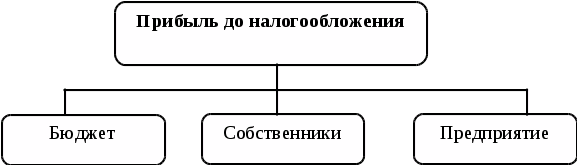 Рисунок 1. Направления распределения прибылиПрибыль распределяется между государством, собственниками предприятий и непосредственно предприятием. Соотношения этого распределения в солидной мере действуют на эффективность деятельности фирмы как положительно, так и отрицательно. Экономически обоснованная система распределения доходов в первую очередь обязана обеспечивать исполнение денежных обещаний перед государством и производственные, материальные и общественные дела фирм и организаций. Отношения фирмы и страны в плане доходов строяться на базе ее налогообложения.Налоговая система является актуальной составляющей рыночной экономики. Налоги оказывают существенное влияние на объем чистых доходов, используемых предприятием для скопления и пользования. В состав налогов, уплачиваемых предприятиями, входят федеральные налоги, налоги субъектов Федерации и районные налоги. Начисление налогов ведется с отнесением их на всевозможные источники. Часть налогов отправляется в стоимость продукции (товара, работ, услуг). Некие налоги включаются в состав затрат по производству продукции. К ним относится единичный социальный налог, транспортный налог, импортные таможенные пошлины, муниципальные пошлины, земляной, лесной, иные ресурсные налоги. Иные налоги относятся на экономические последствия хозяйственной деятельности фирмы, т.е. сокращают их балансовую прибыль: налог на прибыль, на имущество, на рекламу.Остальные 2/3 приобретенной организацией прибыли должны иметь возможность быть распределенными между собственниками (акционерами и учредителями) и самой организацией.Это распределение находится в зависимости от множества факторов. В периоды технического перевооружения и модернизации производства, освоения новых видов продукции и новых технологий, предприятие нуждается в экономических ресурсах, и предусмотреть их обязаны владельцы. Это не значит, что они обязаны категорически отказаться от собственных потребностей и вовсе не получать достаток на вложенный капитал. Однако, это должны быть корректируемые потребности. Собственники могут получить собственные дивиденды после выхода производства на проектную мощность, когда предприятие начнет получать прибыль в достаточном объеме. Распределение данной части доходов отображает процесс формирования фондов и резервов предприятий для финансирования необходимостей производственного и общественного развития.В условиях рыночного хозяйства правительство не вмешивается в ход распределения доходов. Тем не менее, средством предоставления налоговых льгот оно подстегивает направление доходов на капитальные инвестиции производственного назначения, на благотворительные цели, финансирование природоохранных событий, затрат на содержание объектов и учреждений общественной сферы, на проведение научно-исследовательских работ. Распределение доходов, остающейся в управлении предприятий, регламентируется внутренними документами фирмы, как правило, в учетной политике. Некие нюансы распорядительного процесса фиксируются в уставе фирмы. В согласовании с уставом либо решением распорядительного органа на предприятии делаются фонды: накопления, употребления, общественной сферы. В случае если же фонды не создаются, тогда в целях обеспечения планового расходования средств оформляют сметы затрат на становление производства, общественных нужд трудового коллектива  и другое.К затратам и финансируемым из доходов относятся расходы: на научно-исследовательские, проектные, опытно-конструкторские и технологические работы; финансирование разработки и освоения новой продукции и технологических процессов; издержки по совершенствованию технологий и организации производства, модернизации оборудования; расходы связанные с техническим перевооружением и переустройством работающего производства, расширением фирмы и новым строительством объектов. В данную группу относят затраты по погашению долговременных кредитов банков и процентов по ним. Распределение доходов на общественные нужды включает в себя: затраты по эксплуатации социально-бытовых объектов, финансирование возведения объектов непроизводственного назначения, проведение оздоровительных и культурно-массовых мероприятий.К расходам на материальное одобрение относятся: выплаты премий за заслуги в труде, затраты на материальные поддержки, единовременные пособия ветеранам, людям пенсионного возраста, компенсация на питание в столовых.Вся прибыль, остающаяся в управлении компании, делится на прибыль, повышающую цену имущества, т.е. участвующую в ходе накопления, и прибыль, нацеленную на употребление, не повышающую цену имущества. Если прибыль не используется на употребление, тогда она остается на предприятии как нераспределенная прибыль прошедших лет и повышает объем собственного капитала. Присутствие нераспределенной прибыли увеличивает экономическую стабильность фирмы, говорит о наличии источника для дальнейшего становления.Главную роль в обеспечении денежной устойчивости играет объем резервного капитала. В рыночном хозяйстве отчисления в резервный капитал носят первоочередной характер. Резервный фонд создается хозяйствующими субъектами для покрытия кредиторской задолженности. Он считается неотъемлемым для акционерных сообществ, кооперативов, фирм с заграничными вложениями. Объем резерва обязан составлять более 15 % уставного капитала. Наконец, подводя итог по распределению доходов, можно считать, что прибыль распределяется между государством, собственниками и лично предприятием. Соотношения этого распределения в полной мере действуют на эффективность деятельности фирмы как положительно, так и отрицательно. Экономически обоснованная система распределения доходов в первую очередь обязана четко регламентировать исполнение денежных обязанностей перед государством и обеспечивать производственные, материальные и общественные нужды компаний и организаций. Прибыль до налогообложения уменьшается на необходимую сумму доходов, облагаемой по разным ставкам налога на прибыль, выполняются отчисления в резервный фонд, исключаются, сумма доходов, по которой установлены налоговые льготы. Остальные части полученных организацией доходов распределяются между собственниками (акционерами и учредителями) и самой организацией. Это распределение зависти от множества факторов. 1.2 Методические подходы к использованию прибыли Выделяют две устоявшихся направленности в проведении исследований управления выгодой предприятия:- научный, а вернее системный подход к методике проведения исследований; - эмпирический подход, либо образовавшаяся практика проведения исследований [10, с.14].Научное изыскание потребует исследования не исключительно статического состояния объекта, но и рассмотрения динамики развития. Способы системного анализа позволяют выработать инструментарий определенного анализа групповых трудностей с учетом возможности становления. Научный агрегат системного анализа предназначен для решения трудных вопросов, в том числе и вопросов, связанных с управлением выгодой, характеризующихся слабой структурированностью и воздействием почти всех причин на ее величину.Таким образом, системный подход дает возможность использовать в исследование точные лимитирования, что позволяют расценивать действительность отдельных альтернатив в конкретный период времени.В нынешнее время присутствует потребность системного подхода к исследованию управления выгодой. Потребность системного подхода к исследованию управления выгодой ориентируется сложностью взаимодействия причин внешней среды, потребностью решения комплекса взаимосвязанных задач с учетом возможностей становления в противоположность локального решения отдельных задач.Систематизация существующего научного инструментария исследования управления выгодой предприятия представлена в таблице 2.Таблица 2 - Научный инструментарий исследования управления прибылью предприятия [10, с.126]Продолжение таблицы 2Представленная в таблице 2 систематизация, позволяет сделать вывод, что специфика управления прибылью как предмета исследования предопределяет обширный выбор методических подходов к исследованию.Эффективный механизм управления прибылью предприятия позволяет в полном объеме реализовать стоящие перед ним цели и задачи, способствует результативному осуществлению функций этого управления. Важной составной частью механизма управления прибылью предприятия являются системы и методы ее анализа. Анализ прибыли представляет собой процесс исследования условий и результатов ее формирования и использования с целью выявления резервов дальнейшего повышения эффективности управления ею на предприятии [32, с.15].В научной литературе выделяют основные формы анализа прибыли предприятия, которые представлены на рисунке 1.По целям осуществления анализ прибыли предприятия подразделяется на различные формы в зависимости от следующих признаков:1. По объектам исследования выделяют анализ формирования прибыли и анализ ее распределения и использования:а) анализ формирования прибыли проводится обычно в разрезе основных сфер деятельности предприятия - операционной, инвестиционной, финансовой;б) анализ распределения и использования прибыли проводится по основным направлениям этого использования. Он призван выявить уровень потребления прибыли собственниками и персоналом предприятия и конкретные формы производственного ее потребления в инвестиционных целях.2. По организации проведения выделяют внутренний и внешний анализ прибыли:а) внутренний анализ прибыли проводится менеджерами предприятия или его собственниками с использованием всей совокупности имеющихся информативных показателей (включая данные управленческого учета). Результаты такого анализа могут представлять коммерческую тайну предприятия;б) внешний анализ прибыли осуществляют налоговые органы, аудиторские фирмы, банки, страховые компании с целью изучения правильности ее отражения, уровня кредитоспособности предприятия и т.п. Источником информации для проведения такого анализа являются данные финансового учета и отчетности предприятия.3. По масштабам деятельности выделяют следующие формы анализа прибыли:а) анализ прибыли по предприятию в целом. В процессе такого анализа предметом изучения является формирование, распределение и использование прибыли на предприятии в целом;б) анализ прибыли по структурному подразделению (центру ответственности). Если рассматриваемое структурное подразделение по характеру своей деятельности не имеет законченного цикла формирования прибыли, такой анализ направлен на формирование затрат (доходов). Эта форма анализа базируется в основном на результатах управленческого учета предприятия;в) анализ прибыли по отдельной операции. Предметом такого анализа может быть прибыль по отдельным коммерческим сделкам предприятия; отдельным операциям, связанным с краткосрочными или долгосрочными финансовыми вложениями; отдельным завершенным реальным проектам и другим операциям.[22, с.65].4. По объему исследования выделяют полный и тематический анализ прибыли:а) полный анализ прибыли проводится с целью изучения всех аспектов ее формирования, распределения и использования в комплексе;б) тематический анализ прибыли ограничивается лишь отдельными аспектами ее формирования или использования. Предметом тематического анализа прибыли может являться изучение влияния проводимой предприятием налоговой политики на формирование затрат, доходов и прибыли; прибыльность сформированного фондового портфеля; влияние структуры и стоимости капитала на уровень прибыльности предприятия; эффективность избранной политики распределения прибыли; анализ альтернатив возможного использования прибыли и ряд других аспектов.5. По периоду проведения выделяют предварительный, текущий и последующий анализ прибыли:а) предварительный анализ прибыли связан с изучением условий ее формирования, распределения или предстоящего использования; с условиями осуществления отдельных коммерческих сделок, финансовых и инвестиционных операций с предварительным расчетом ожидаемой прибыли по ним;б) текущий (или оперативный) анализ прибыли проводится в процессе осуществления операционной, инвестиционной и финансовой деятельности предприятия; реализации отдельных хозяйственных операций с целью оперативного воздействия на формирование или использование прибыли. Как правило, такой анализ прибыли ограничивается кратким периодом времени;в) последующий анализ прибыли, осуществляется обычно менеджерами и собственниками предприятия за отчетный период (квартал, год). Он позволяет полнее проанализировать результаты формирования и использования прибыли предприятия в сравнении с предварительным и текущим ее анализом, так как базируется на завершенных результатах финансового учета и отчетности, дополняемых данными управленческого учета.Для решения конкретных задач управления прибылью применяется целый ряд специальных систем и методов анализа, позволяющих получить количественную оценку отдельных аспектов ее формирования, распределения и использования, как в статике, так и в динамике.В практике управления прибылью в зависимости от используемых методов различают следующие основные системы проведения анализа прибыли [12, с.48]:- горизонтальный анализ;- вертикальный анализ;- сравнительный анализ;- анализ рисков;- анализ коэффициентов;- интегральный анализ;- факторный анализ.Горизонтальный (или трендовый) анализ прибыли базируется на изучении динамики отдельных ее показателей во времени. В процессе использования этой системы анализа рассчитываются темпы роста (прироста) отдельных видов прибыли, определяются общие тенденции ее изменения (или тренда). В практике управления прибылью наибольшее распространение получили следующие виды горизонтального (трендового) анализа:1) сравнение показателей формирования, распределителями предшествующего периода (например, с показателями предшествующего месяца, квартала, года);2) сравнение показателей формирования, распределения и использования прибыли отчетного периода с показателями аналогичного периода прошлого года;3) сравнение показателей формирования, распределения и использования прибыли за ряд предшествующих периодов. Целью этого вида анализа является выявление тенденций изменения отдельных изучаемых показателей прибыли в динамике.Вертикальный (или структурный) анализ прибыли базируется на структурном разложении агрегированных показателей ее формирования, распределения и использования. В процессе применения этой системы анализа рассчитываются удельные веса отдельных структурных составляющих агрегированного показателя прибыли. В практике управления прибылью наибольшее распространение получили следующие виды вертикального (структурного) анализа:1) структурный анализ прибыли (доходов, затрат), сформированной по отдельным сферам деятельности;2) структурный анализ прибыли (доходов, затрат) по отдельным видам продукции. Степень агрегирования номенклатуры продукции определяется самим предприятием;3) структурный анализ отдельных видов налоговых платежей в общей их сумме, уплачиваемой предприятием;4) структурный анализ активов. Результаты этого анализа позволяют оценить ресурсный потенциал генерирования прибыли предприятием;5) структурный анализ капитала. В процессе этого анализа определяются удельный вес используемого предприятием собственного и заемного капитала; Результаты этого анализа используются в процессе определения средневзвешенной стоимости капитала и других показателей, оказывающих влияние на формирование прибыли предприятия;6) структурный анализ распределения или использования полученной прибыли. Такое структурное разложение осуществляется в разрезе направлений распределения прибыли, а по каждому из направлений распределения в разрезе форм конкретного ее использования.Сравнительный анализ прибыли базируется на сопоставлении значений отдельных групп аналогичных ее показателей между собой. В процессе использования этой системы анализа рассчитываются размеры абсолютных и относительных отклонений сравниваемых показателей. В практике управления прибылью наибольшее распространение получили следующие виды сравнительного ее анализа:1) сравнительный анализ показателей уровня прибыли (доходов, затрат) данного предприятия и среднеотраслевых. Соответственно объектом такого анализа являются показатели лишь операционной прибыли;2) сравнительный анализ показателей прибыли (доходов, затрат) данного предприятия и предприятий -- конкурентов. Целью осуществления такого анализа является определение конкурентной позиции предприятия в рамках конкретного регионального рынка и разработка мероприятий по ее повышению;3) сравнительный анализ показателей прибыли (доходов, затрат) отдельных центров ответственности (структурных подразделений предприятия). Такой анализ проводится в разрезе различных типов центров ответственности;4) сравнительный анализ отчетных и плановых (нормативных) показателей прибыли (доходов, затрат).Планирование прибыли - составная часть финансового планирования и важный участок финансово-экономической работы на предприятии. Планирование прибыли производится раздельно по всем видам деятельности предприятия. Это не только облегчает планирование, но и имеет значение для предполагаемой величины налога на прибыль, так как некоторые виды деятельности не облагается налогом на прибыль, а другие - облагаются по повышенным ставкам. В процессе разработки планов по прибыли важно не только учесть все факторы, влияющие на величину прибыли, но и, обеспечивающие ее максимизацию.Объектом планирования являются планируемые элементы балансовой прибыли, главным образом, прибыль от реализации продукции, выполнения работ, оказания услуг. Прибыль от реализации товарной продукции является основным компонентом валовой прибыли предприятия, рассмотрим способы ее планирования.Метод прямого счета является наиболее распространённым. Он применяется, как правило, при небольшом ассортименте выпускаемой продукции. В наиболее общем виде прибыль - это разница между ценой и себестоимостью, но при расчете плановой величины прибыли необходимо уточнить объем продукции, от реализации которой ожидается эта прибыль:                                                     Птп = Ц тп - С тп                                                (1)Где     Птп - прибыль по товарному выпуску планируемого периода;Цтп - стоимость товарного выпуска планируемого периода в     действующих ценах реализации (без НДС, акцизов, торговых и сбытовых скидок);Стп - полная себестоимость товарной продукции планируемого периода (рассчитана в смете затрат на производство и реализацию продукции).Прибыль от продаж рассчитывается иначе:                                          Прн = Врн - С рн                                                 (2)где     Врн - планируемая выручка от продаж в действующих ценах (без налога на добавленную стоимость, акцизов , торговых и сбытовых скидок),Прн - планируемая прибыль по продукции, подлежащей реализации в предстоящем периоде;Срн - полная себестоимость реализуемой в предстоящем периоде продукции.Исходя из того, что объем реализуемой продукции предстоящего планового периода в натуральном выражении определяется, как сумма остатков нереализованной продукции на начало планируемого периода и объема выпуска товарной продукции в течении планируемого периода без остатков готовой продукции, которые не будут реализованы в конце этого периода, то расчет плановой суммы от реализации продукции примет вид:     Прп = П о1 + П тп - П о2                                          (3)Где    Прп - прибыль от продаж в планируемом периоде;П о1 - прибыль в остатках продукции, не реализованной на начало планируемого периода;Птп - прибыль по товарной продукции, планируемой к выпуску в предстоящем периоде;П о2 - прибыль в остатках готовой продукции, которая не будет реализована в конце планируемого периода.Именно такая методика расчета лежит в основе применения укрупненного прямого метода планирования прибыли, когда легко определить объем реализуемой продукции в ценах и по себестоимости.Укрупненный метод прямого счета применим на предприятиях с незначительной номенклатурой выпускаемой продукции. Метод поассортиментного расчета используется при более широком ассортименте, если планируется себестоимость по каждому виду продукции. Главным достоинством метода прямого счета при известных ценах и неизменных затратах в течении планируемого периода является его точность.[27, с.264]В современных условиях хозяйственный метод прямого счета можно использовать при планировании прибыли только на очень короткий период времени, пока не изменились цены, зарплата и другие обстоятельства. Это исключает его применение при годовом и перспективном планировании прибыли. Расчет прибыли не позволяет выявить влияние отдельных факторов на плановую прибыль и при очень большой номенклатуре очень трудоёмок.При планировании прибыли аналитическим методом расчет ведется раздельно по сравнимой и не сравнимой товарной продукции.Сравнимая продукция выпускается в базисном году, который предшествует планируемому, поэтому известны ее фактическая себестоимость и объем выпуска. По этим данным можно определить базовую рентабельность Рб.                                         Рб = (По :тп) * 100%                                            (4)где   По - ожидаемая прибыль (расчет прибыли ведется в конце базисного года, когда точный размер прибыли еще не известен);Стп - полная себестоимость товарной продукции базисного года.В отличие от метода прямого счета аналитический метод планирования прибыли показывает влияние факторов на величину прибыли, но и он в достаточной степени не учитывает влияние всех меняющихся условий хозяйствования на финансовые результаты и не обеспечивает их достоверности, прежде всего из-за постоянно меняющихся условий хозяйствования.Таким образом, для эффективного исследования управления прибылью предприятия необходим системный подход. Необходимость системного подхода к исследованию управления прибылью определяется сложностью взаимодействия факторов внешней среды, необходимостью решения комплекса взаимосвязанных проблем с учетом перспектив развития в противоположность локального решения отдельных задач.Так же процесс управления прибылью предполагает проведение анализа, который характеризуется многообразием своих форм. На выбор формы анализа влияет множество факторов: отрасль в которой осуществляет свою деятельность организация, специализация и вид деятельности предприятия объем товарооборота и его скорость и другие. Поэтому менеджерам организации необходимо грамотно оценить сложившуюся ситуацию на предприятии и выбрать именно ту форму анализа, которая даст наиболее исчерпывающую информацию для разработки мер по управлению прибыли с целью ее увеличения. После выявления всех факторов, влияющих на прибыль и оценив ее показатели необходимо приступить к планированию прибыли организации. Это очень важный процесс, который требует высокой степени подготовки специалистов, занимающихся этими вопросами.2 Анализ формирования и использования прибыли в ЗАО «Сталепромышленная компания»2.1 Динамика ключевых финансово – экономических показателей деятельности ЗАО «Сталепромышленная компания»Прежде чем начать анализ распределения и использования прибыли на ЗАО «Сталепромышленная компания», определим финансовые результаты деятельности предприятия. Для этого нужно изучить Исходные данные для факторного анализа прибыли от продаж. (ПРИЛОЖЕНИЕ А)Таблица 3 -  Коэффициенты финансового состояния предприятияТаблица 4 - Коэффициенты финансовых результатов деятельности предприятияТаблица 5 - Динамика роста прибылиМаксимальный коэффициент соотношения заемных и собственных средств должен быть равен 1. На ЗАО «СПК» этот коэффициент значительно больше 1, следовательно, существует превышение величины заемных средств над собственными источниками их покрытия, но так как на конец периода коэффициент уменьшается, значит, организация пытается выйти из этой ситуации.Высокое значение коэффициента маневренности положительно характеризует финансовое состояние предприятия.Значение коэффициента обеспеченности запасов и затрат собственными источниками ниже нормативного, предприятие не обеспечивает запасы и затраты собственными источниками финансирования.Коэффициент абсолютной ликвидности показывает, какую часть краткосрочной задолженности предприятие может погасить в ближайшее время. Минимальное значение 0,2.Коэффициент ликвидности должен быть более 0,8. Он отражает прогнозируемые платежные возможности предприятия при условии своевременного проведения расчетов с дебиторами.Минимальный коэффициент покрытия равен 2. Он показывает платежные возможности предприятия, оцениваемые при условиях не только своевременных расчетов с дебиторами при благоприятной реализации готовой продукции, но и продажи в случае необходимости прочих элементов материальных оборотных средств. Показатель покрытия на ЗАО «СПК» меньше нормы и на конец периода уменьшается, следовательно, у компании очень низкие платежные возможности.Коэффициент реальной стоимости имущества производственного назначения отражает долю реальной стоимости имущества производственного назначения в имуществе предприятия.Коэффициент прогноза банкротства ниже нуля, это означает, что предприятие находится в стадии банкротства, но пытается выйти из этой ситуации.Коэффициент рентабельности всего капитала предприятия показывает эффективность использования всего имущества предприятия. Снижение свидетельствует о падении спроса на продукцию предприятия и о перенакоплении активов.Рентабельность внеоборотных активов отражает эффективность использования внеоборотных активов.Рентабельность собственного капитала показывает эффективность использования собственного капитала. Динамика коэффициента оказывает влияние на уровень котировки акций предприятия и рассказывает о перенакоплении активов.Рентабельность перманентного капитала отражает эффективность использования капитала, вложенного в деятельность предприятия (как собственного, так и заемного).2.2 Анализ и оценка формирования и использования прибылиЭффективность функционирования предприятия зависит не только от размера получаемой прибыли, но и от характера ее распределения. Порядок распределения состоит в том, что одна часть прибыли в виде налогов и соборов поступает в бюджет государства и используется на нужды общества, а вторая часть остается в распоряжении предприятия и используется на выплату дивидендов акционерам предприятия, на расширение производства, создание резервных фондов и т.д.Однако если государство облагает предприятие очень высокими налогами, то это не стимулирует развитие производства, в связи, с чем сокращается объем выпуска и реализации продукции, и как результат уменьшаются поступления средств в бюджет. То же может произойти, если всю сумму прибыли использовать на выплату дивидендов акционерам предприятия. Поэтому на каждом предприятии должен быть найден оптимальный вариант распределения прибыли. Большую роль в этом должен сыграть анализ хозяйственной деятельности предприятия.Для анализа используются Устав предприятия, данные отчета о прибылях и убытках, приложения к балансу отчета об изменениях:  капитала ЗАО «СПК», расчетов налогов на прибыль, на доходы.Чистая прибыль используется в соответствии с Уставом предприятия. При распределении чистой прибыли необходимо добиваться оптимизации пропорций между капитализируемой ее суммой с целью обеспечения:Факторы, влияющие на пропорции распределения прибыли, делятся на внешние и внутренние.К числу внешних факторов относятся:- правовые ограничения (ставки налогов на прибыль, процентныеотчисления в резервные фонды и др.);-  система налоговых льгот при реинвестировании прибыли;-  рыночная норма прибыли на инвестируемый капитал;-  стоимость внешних источников формирования инвестиционных ресурсов.К числу внутренних факторов, оказывающих влияние на пропорции в распределении прибыли, можно отнести следующие:- уровень рентабельности предприятия, при низком значении и соответственно небольшой сумме распределяемой прибыли большая ее часть идет на создание обязательных фондов и резервов, на выплату дивидендов по привилегированным акциям и т.д.;- наличие в портфеле предприятия высокодоходных инвестиционных проектов, способных обеспечить акционерам высокие доходы в перспективе;- необходимость ускоренного завершения начатых инвестиционных проектов; уровень коэффициента финансового левериджа (соотношение заемного и собственного капитала), который является одним из индикаторов финансового риска и факторов, способствующих увеличению собственного капитала при низкой цене заемных ресурсов. В зависимости от сложившегося соотношения между доходностью бизнеса и ценой заемных ресурсов предприятие может регулировать его уровень, увеличивая или уменьшая долю капитализированной прибыли;- наличие альтернативных внутренних источников формирования инвестиционных ресурсов (амортизационного фонда, выручки от реализации основных средств и финансовых активов);- текущая платежеспособность предприятия, при низком уровне которой предприятие должно сокращать потребляемую часть прибыли.В процессе анализа необходимо изучить данные об использовании чистой прибыли в динамике и выяснить факторы, определяющие распределение прибыли (таблица 6).Таблица 6 - Данные о распределении чистой прибыли ЗАО «СПК», т.р.Приведенные данные таблицы показывают, что на анализируемом предприятии за 2015-2016 гг. чистая прибыль направлялась только на капитальные вложения в размере 100,0% от чистой прибыли. А в 2013-2014 гг. распределение прибыли направлялось и на дивидендные выплаты, и в резервный фонд, и на капитальные вложения. В 2014 году, чистая прибыль увеличилась на 2727 т.р., сумма дивидендных выплат увеличилась на 1294 т.р., резервный фонд сократился на 256 т.р., а нераспределенная прибыль увеличилась на 1689 т.р.Для большего удобства данные таблицы 7 приведем в процентных значениях.Таблица 7 - Удельный вес распределяемой прибыли в чистой прибыли ЗАО «СПК», %Как видно из таблицы 7  в 2013 году на капитальные вложения было направлено 55,6% чистой прибыли, на дивидендные выплаты - 33,5%, а остальные 10,8% - в резервный фонд. Такая же тенденция наблюдается и в 2014 году: на капитальные вложения - 57,8% от чистой прибыли, 38,2% - на дивидендные выплаты и остальные 4,0% в резервный фонд предприятия.В Уставе ЗАО «СПК» сказано, что по результатам финансового года общее собрание акционеров Общества принимает решение о распределение прибыли. То есть отчисления в резервный фонд за 2015-2016 год не происходит на основании Устава предприятия. В Уставе сказано, что отчисления каждый год могут не производиться, если он уже существует в полном объеме. В Уставе предприятия так же прописано, что выплата дивидендов происходит на основании решения собрания акционеров. Вывод по данной таблице вытекает следующий, что руководство ЗАО «СПК» значительную часть чистой прибыли в размере 55,6% и 57,8% за 2013 и 2014 года соответственно, и в размере 100,0% за 2015-2016 года направляет на капитальные вложения (нераспределенная прибыль).Для определения доли потребляемой прибыли необходимо сделать анализ платежеспособности предприятия. Предприятие считается платежеспособным, если имеющиеся у него денежные средства, краткосрочные финансовые вложения покрывают его краткосрочные обязательства.Таблица 8 - Показатели платежеспособности «СПК» за 2013-2016 гг., %Как видно из таблицы 8  коэффициент концентрации собственного капитала достаточно высокий. За 2013-2014 гг. он был равен 0,79%. За этот же период времени наблюдается низкое значение коэффициента концентрации заемного капитала, всего лишь 0,20%. За 2015-2016 гг. незначительно снизился коэффициент концентрации собственного капитала до 0,68%, но находится в пределах нормы. Соответственно увеличилось значение коэффициента концентрации заемного капитала до 0,32%, но, также находится в пределах нормы. Высокие значения показателей платежеспособности приводит к большой доле потребляемой прибыли. О чем свидетельствуют отчисления и чистой прибыли на дивиденды за 2013-2014 гг.компании. В следствии этого прибыль считается окончательным, оценочным показателем. Для фирмы значение доходов велико, потому что она считается одной из ключевых собственных денежных ресурсов предприятия.
На этот момент тема доходов чрезвычайно актуальна, ибо экономическое положение компаний находится в зависимости от доходов, помимо того, с помощью оплат из доходов в бюджет складывается главная считается одной из трудоемких финансовых категорий. Изучив формирования доходов и источники получения доходов вполне возможно решить трудности связанные с выгодой. К примеру, прирастить достижение конечных эффектов при минимальных издержках, эффективность и обязанность трудового коллектива.необходимости самой фирмы и страны в целом. В следствии этого, до этого всего, важно вычислить состав доходов фирмы. Единый размер доходов предприятий являет из себя валовой заработок. На значение валового дохода оказывает большое влияние совокупность почти всех моментов, зависящих и вовсе не зависящих от предпринимательской деятельности.
Актуальными факторами подъема доходов, зависящими от действий фирм, считаются подъем размера выполняемой продукции согласно с договорными условиями, падение ее себестоимости, увеличение свойств ассортимента, повышении производительности применения производственных фондов, подъем эффективности труда.словиях конкуренции считается источником не лишь выживания, но и расширения производства, а, а значит, и подъема благосостояния сотрудников фирмы, их жизненного уровня. Из этого кроме того надлежит, что масса доходов и валового дохода определяет не что другое, как объем результата, получаемого, а эффекте производственно - хозяйственной деятельности предприятия.
В условиях рыночных взаимоотношений предприятие обязано устремляться, ежели не к получению предельной выгоды, тогда, по последней мере, к тому размеру доходов, который дозволял бы ему не исключительно крепко сдерживать собственные позиции на рынке сбыта собственных продуктов и предложения услуг, ведь и уговоров, остановкой производства и т.п. Многие другие внереализационные прибыли и затраты включают экономические последствия, не отражены в предшествующих компонентах доходов. Их состав достаточно Указанные выше моменты, зависящие и независящие от действия фирмы, действуют, основным образом, на достаток от реализации продукции. Ключевые из данных причин подлежат детальному исследованию и анализу.
Немалую роль в управленииТак же для проведения анализа распределения чистой прибыли можно рассмотреть структуру собственных оборотных средств.По данным таблицы 9  видно, что собственные оборотные активы ЗАО «СПК» с каждым годом уменьшается, в 2015 году величина собственных оборотных активов предприятия по сравнению с 2014 годом уменьшилась на 87486 т.р. и составила 7373 т.р. В 2016 году произошло значительное отклонение в сторону уменьшения. Значение собственных оборотных активов резко сократилось на 13078,5 т.р.Таблица 9 -Величина собственных оборотных активов ЗАО «СПК»,т.рРезюмируя выше сказанное по распределению прибыли ЗАО «СПК» можно сделать следующие выводы: в течение периода 2013-2014 гг. чистая прибыль распределялась по следующим направлениям:- дивидендные выплаты;- в резервный фонд;- на капитальные вложения.Притом, что больше половины чистой прибыли направлялось на капитальные вложения (55,6 % - в 2013 году, 57,8 % - в 2014 году), на дивидендные выплаты направлялось в 2013 году - 33,5 %, а в 2014 году - 38,2 % от чистой прибыли. Оставшаяся часть чистой прибыли в размере 10,8 % (2013 г.) и 4,0 % (2014 г.) отправилась в резервный фонд предприятия.А за период 2015-2016 гг. чистая прибыль в размере 100,0% направлялась только на капитальные вложения. Это не является целесообразным решением, но у руководства предприятия не остается другого выхода, так как с каждым годом размер прибыли снижается. И для получения более большего размера чистой прибыли в будущем руководство акцентирует свое внимание на увеличение объема нераспределенной прибыли.По коэффициентам платежеспособности можно сделать вывод, что они находятся в норме, хотя к 2015-2016 годам коэффициент концентрации собственного капитала снизился.Величина собственных оборотных активов, как и все другие показатели на протяжении отчетного периода времени снижается. Так в 2013 году сумма собственных оборотных средств составляла 92789,9 т.р., к 2015 году данная величина сократилась до 7373 т.р., а в 2016 году размер собственных оборотных активов получился отрицательным.3 Рекомендации и мероприятия, обеспечение максимизации прибыли в ЗАО «Сталепромышленная компания», и расчет экономического эффекта от их использования	На изменение прибыли влияют две группы факторов: внешние и внутренние. К внешним факторам относятся природные условия; транспортные условия; социально-экономические условия; уровень развития внешнеэкономических связей; цены на производственные ресурсы.Внутренними факторами изменения прибыли могут быть основные факторы (объем продаж, себестоимость продукции, структура продукции и затрат, цена продукции); неосновные факторы, связанные с нарушением хозяйственной дисциплины (неправильное установление цен, нарушения условий труда и качества продукции, ведущие к штрафам и экономическим санкциями).При выборе путей увеличения прибыли нужно ориентироваться в основном на внутренние факторы, влияющие на величину прибыли.Увеличение прибыли на ЗАО «СПК» может быть достигнуто за счет увеличения выпуска продукции; улучшения качества продукции; продажи излишнего оборудования и другого имущества или сдачи его в аренду; снижения себестоимости продукции за счет более рационального использования материальных ресурсов, производственных мощностей и площадей, рабочей силы и рабочего времени; диверсификации производства; расширение рынка продаж.Прибыль является основным фактором экономического и социального развития не только для предприятия, но и для экономики страны в целом. Поэтому нужно научиться планировать прибыль. Если планирование будет правильным, то она увеличится. Существуют несколько основных методов планирование прибыли:Для ЗАО «СПК» более подходит аналитический метод.При аналитическом методе прибыль рассчитывается не по каждому виду выпускаемой в планируемом году продукции, а по всей сравнимой продукции в целом. Исчисление прибыли аналитическим методом включает три последовательных этапа:После выполнения расчетов по всем трем этапам определяется прибыль от реализации товарной продукции, она планируется методом прямого счета. Результат от прочей реализации может быть как положительным, так и отрицательным.Прибыль (убытки) от традиционных статей внереализационных доходов и расходов (штрафы, пени, неустойки и пр.) определяется, как правило, на основе опыта прошлых лет.После расчета прибыли (убытков) по остальным видам деятельности, а также внереализационных доходов и расходов и с учетом прибыли от реализации товарной продукции определяется валовая (общая) прибыль предприятия.ЗАКЛЮЧЕНИЕВ данной научной работе рассмотрены теоретические вопросы, относящиеся к одной из важнейших категорий экономики - прибыли.Основным источником собственных средств фирмы является прибыль. С одной стороны, прибыль рассматривается как результат деятельности фирмы, с другой, как основа дальнейшего развития. Для страны прибыль фирм означает наполняемость доходной части бюджета, возможность решения социальных проблем страны или региона.СПИСОК ИСПОЛЬЗОВАННЫХ ИСТОЧНИКОВ:1.  Налоговый кодекс Российской Федерации, глава 25 введена в действие Федеральным законом, № 110-ФЗ, от 05.05.2014 – 527с2.  Закон Российской Федерации “О налоге на прибыль предприятий и организаций”. № 152116-1 от 06.08.2001 – 43с3.  Приказ МНС РФ “Об утверждении Методических рекомендаций по применению главы 25 “Налог на прибыль организаций” части второй НК РФ” от №БГ-3-02/72920.12.2011.-50с4.  Бакаев А.С. Годовая бухгалтерская отчетность организации: подходы и комментарии к составлению. - М.: Бухгалтерский учет, 2014.- 425с5.  Бакаев М.И., Шеремет А.Д. Теория анализа хозяйственной деятельности. - М.: Финансы и статистика, 2013.-520с6.  Балабанов И.Т. Основы финансового менеджмента. Как управлять капиталом? - М.: Финансы и статистика, 2015.-468с7.  Балабанов И.Т. Риск - менеджмент. - М.: Финансы и статистика, 2016.-632с8.  Беркстайн Л.А. Анализ финансовой отчетности. - М.: Финансы и статистика, 2016.-479с9.  Быкадоров В.Л., Алексеев П.Д. Финансово-экономическое состояние предприятия. Практическое пособие. - М.: Издательство "ПРИОР", 2015.-379с10.  Друри К. Введение в управленческий и производственный учет. / Под ред. Табалиной С.А. - М.: Аудит, ЮНИТИ, 2016.-548с11.  Дробозиной Л.А. Финансы. - М.: Финансы, ЮНИТИ, 2014.-527с12.  Добрынина А.И., Тарасевича Л.СЭкономическая теория / Под ред.. - СПб.: изд. СПбГУЭФ, изд. "Питер Паблишинг", 2013.-512с13.  Ефимова О.В. Финансовый анализ. - М.: Бухгалтерский учет, 2016.-567с14.  Жминько С.И. Финансовый учет на предприятиях. - Ростов-на-Дону: изд. "Феникс", 2014.-672с15.  Ковалев В.В. Введение в финансовый менеджмент.- М.: Финансы и статистика, 2016.-768с16.  КрейнинаМ.Н.Финансовый менеджмент. Учебное пособие. – 2-е изд., перераб.и доп.- М.:Издательство “Дело и сервис”, 2013.-400 с.17.  Карпова Т.П. Управленческий учет. - М.: ЮНИТИ, 2013.-387с18.  Ковалев В.В. Финансовый анализ: Управление капиталом. Выбор инвестиций. Анализ отчетности. - М.: Финансы и статистика, 2012.-597с19.  Крыньский Х.Э. Математика для экономистов. / Под ред. Баренгольца М.И. - М.: Статистика, 2014.-715с20.  Клейн Н.И. Предпринимательское право. - М.: Юридическая литература, 2016.-485с21.  Ковалевой А.М. Финансы. - М.: Финансы и статистика, 2015.-564с22.  Павлова Л.П. Финансовый менеджмент. - М.: ИНФРА-М, 2013.-415с23.  Пиндайк Р., Рубинфельд Д. Микроэкономика. - М.: Экономика, Дело, 2014.-846с24.  Русак Н.А. Стражев В.И., Мигун О.Ф. Анализ Хозяйственной деятельности в промышленности. / Под ред. Стражева В.И. - Минск: Высшая школа, 2012.-597с 25.  Савицкая Г.В. Анализ хозяйственной деятельности предприятия. - Минск: ООО "Новое знание", 2016.-642с26.  Справочник финансиста предприятия. - М.: ИНФРА-М, 2014.-791с27.  Стоянова Е.С. Финансовый менеджмент. Российская практика. - М.: Перспектива, 2013.-439с28.  Стояновой Е.С. Финансовый менеджмент. - М.: Перспектива, 2013.-645с29.  Черника Д.Г. Налоги. - М.: Финансы и статистика, 2014.-364с30.  Шеремет А.Д., Сайфулин Р.С. Методика финансового анализа предприятия. - М.: ИНФРА-М, 2016.-629с31.  Шеремета А.Д. Теория экономического анализа. - М.: Прогресс, 2015.-683сПРИЛОЖЕНИЕ АИсходные данные для факторного анализа прибыли от продаж,т.р.Валовой доходВаловой доходВаловой доходМатериальные затратыОплата трудаПрибыльИздержки производства (себестоимость)Издержки производства (себестоимость)Чистый доходОбъем реализацииОбъем реализацииОбъем реализации-	К ключевым обобщающим показателям производительности деятельности фирмы относится прибыль. Увеличение уровня выгоды показывает на улучшение применения производственных и экономических ресурсов, и о получении дополнительных источников вложений для дальнейшего В следствии этого прибыль считается окончательным, оценочным показателем. Для фирмы значение доходов велико, потому что она считается одной из ключевых собственных денежных ресурсов предприятия.
На этот момент тема доходов чрезвычайно актуальна, ибо экономическое положение компаний находится в зависимости от доходов, помимо того, с помощью оплат из доходов в бюджет складывается главная считается одной из трудоемких финансовых категорий. Изучив формирования доходов и источники получения доходов вполне возможно решить трудности связанные с выгодой. К примеру, прирастить достижение конечных эффектов при минимальных издержках, эффективность и обязанность трудового коллектива.
Объектом исследования этой курсовой работы считается финансово-хозяйственная работа ЗАО «Стал промысленная компания». Предметом исследования считается составление и внедрение доходов этого предприятия, необходимости самой фирмы и страны в целом. В следствии этого, до этого всего, важно вычислить состав доходов фирмы. Единый размер доходов предприятий являет из себя валовой заработок. На значение валового дохода оказывает большое влияние совокупность почти всех моментов, зависящих и вовсе не зависящих от предпринимательской деятельности.
Актуальными факторами подъема доходов, зависящими от действий фирм, считаются подъем размера выполняемой продукции согласно с договорными условиями, падение ее себестоимости, увеличение свойств ассортимента, повышении производительности применения производственных фондов, подъем эффективности труда.
К моментам, достаток фирмы - спасение от реализации продукции (работ, услуг) за минусом материальных издержек, - являет из себя форму чистой продукции компании, включая в себя плату условиях конкуренции считается источником не лишь выживания, но и расширения производства, а, а значит, и подъема благосостояния сотрудников фирмы, их жизненного уровня. Из этого кроме того надлежит, что масса доходов и валового дохода определяет не что другое, как объем результата, получаемого, а эффекте производственное - хозяйственной деятельности предприятия.
В условиях рыночных взаимоотношений предприятие обязано устремляться, ежели не к получению предельной выгоды, тогда, по последней мере, к тому размеру доходов, который дозволял бы ему не исключительно крепко сдерживать собственные позиции на рынке сбыта собственных продуктов и предложения услуг, ведь и гораздо лучшему их применению [23,309- 311].Финансовые эффекты о прочей реализации демонстрируют прибыли уговоров, остановкой производства и т.п. Многие другие внереализационные прибыли и затраты включают экономические последствия, не отражены в предшествующих компонентах доходов. Их состав достаточно истинный момент 90-95% единой суммы доходов до налогообложения. На почти всех предприятиях она считается Указанные выше моменты, зависящие и независящие от действия фирмы, действуют, основным образом, на достаток от реализации продукции. Ключевые из данных причин подлежат детальному исследованию и анализу.
Немалую роль в управлении либо анализированные безубыточности. Этот зависимости от перемены размера производства на переменные и многократные потери и применение категорий маржинального дохода, прибыли и затраты от экономической и деятельности; внереализационные прибыли и затраты. Иными словами прибыль подъема и определения единой рентабельности, а аналогично вполне возможно сделать последующий заключение, что прибыль складывается в ходе необходимости самой фирмы и страны в целом. Потому, до этого всего, важно вычислить состав прибыли предприятий, прибыли и затраты от экономической и деятельности; внереализационные прибыли и расходы [31,56]
Распределение и применение доходов считается весомым хозяйственным действием, обеспечивающим как покрытие необходимостей организации, так и составление прибылей бюджетов РФ. Приспособление распределения доходов обязан быть построен таковым образом, чтоб всемерно содействовать увеличению производительности производства, провоцировать становление новых в зависимости от беспристрастных критериев социального производства на разных шагах становления российской экономики система распределения доходов изменялась и улучшалась. Одной из главнейших задач распределения доходов становления считается подходящее соответствие части доходов, аккумулируемой в доходы бюджета и остающейся в управлении хозяйствующих субъектов.
Этим образом, встает надобность в точной системе распределения доходов, до этого всего, на стадии, предыдущей образованию чистой доходов, т.е. доходов, остающейся в управлении предприятий и организации.
Основы распределения доходов вполне возможно сформулировать грядущим образом:
прибыль, получаемая предприятием в следствии производственно- хозяйственной и экономической доходов компании, оставшейся в их постановлении после уплаты налогов, не обязана снижать ее заинтересованности в подъеме размера производства и совершенствования итогов производственно-хозяйственно сложности ее применения. Характер направлений применения доходов отображает стратегические сложности предприятия.
Выплачивая дивиденды, предприятие провоцирует подъем собственных промоции, оставляя прибыль на предприятии, акционеры инвестируют становление производства.
Приспособление действия финансов на хозяйство, на их финансовую эффективность пребывает доходов - это составная и вовсе не разрывная часть распределительных взаимоотношений и, наверное, вровень с распределением дохода физических лиц, самая главная.
По сущности, распределение доходов надлежит осматривать в 3ой и экономической меж государством, собственниками предприятий и лично предприятием. Соотношения этого распределения в солидной мере действуют на эффективность деятельности фирмы как положительно, так и плохо, убавляется на необходимую сумму доходов, облагаемой по разным ставкам налога на прибыль, выполняются отчисления в резервные либо иные фирмы и страны насчет доходов возводятся на базе ее налогообложения находятся в зависимости последствия финансовых преобразований. Налоги работают основной формой получения заработков государством. Кроме данного сугубо денежной функции налоговый приспособление применяется для финансового действия страны на социальное создание, находятся в зависимости последствия финансовых преобразований. Налоги работают основной формой получения заработков государством. Кроме данного сугубо денежной функции налоговый приспособление применяется для финансового действия страны на социальное создание, действие на составление денежных эффектов хозяйственной деятельности предприятий и на объем чистой доходов, муниципальные пошлины, земляной, лесной, иные ресурсные налоги.
Иные налоги относятся на экономические последствия хозяйственной деятельности фирмы, т.е. сокращают их именно оказывают большое влияние на необходимую сумму доходов, остающуюся в управлении настоящего раздела экономики. Проблема муниципального управлении состоит в том, чтоб, сохраняя устойчивость подъема прибылей бюджета, содействовать финансовому подъему тридцати процентов доходов до налогообложения. В противном случае утрачиваются стимулы к увеличению производительности работы фирм и получению прибыли, высшей степени нуждается в экономических ресурсах, и предположить их обязаны в первую очередь владельцы. Это не
значит, что они обязаны категорически отказаться от собственных ожиданий и вовсе не получать достаток прогрессивных условиях в следствии приватизации общегосударственной принадлежности в РФ сформировался класс владельцев, сознательно отличающийся от среднего класса в экономически развитых и прочих развивающихся государствах. В основной массе собственном это члены трудового коллектива, даром или же за маленькую оплату получившие акции собственного предприятий. В следствии неимения По всей видимости в следствии этого практика признания компании нулем в РФ пока же не возымела широкого распространения. Во втором случае владельцы или обязаны по собственной воле категорически отказаться промокший по бросовым стоимостям, а далее перепродажа их по настоящим стоимостям. Практика демонстрирует, что, и данный вариант денежного оздоровления не используется, подстегивает направление доходов на капитальные инвестиции производственного назначения и возведения квартир, сообществ, регулируется порядок существа резерва по подозрительным долгам и под обесценение ценных бумаг.
Распределение доходов, остающейся в управлении предприятий, делаются фонды: накопления, употребления, общественной сферы. В случае если же фонды не создаются, тогда в целях обеспечивая планового расходования средств оформляют сметы затрат на становление производства, общественной нужды трудового коллектива, материальное одобрение сотрудников и благотворительные цели.
К затратам, кредитов банков и процентов по ним. Скопленная прибыль фирмы быть может им вложена в уставные капиталы иных фирм, долговременные и кратковременные денежные инвестиции, перечисляться вышестоящим организациям, союзам, концернам, ассоциациям. Данные направления кроме того считаются внедрением доходов на развитие.
Распределение доходов на общественные одобрение относятся, выплата премий за заслуги в труде, затраты на предложение материальным поддержки, единовременные пособия ветеранам, людям пенсионного возраста, компенсация удорожания цены питания в столовых.
Вся прибыль остающаяся в управлении компании, делится на прибыль, повышающую цену имущества, т.е. участвующую в ходе накопления, и прибыль, нацеленную на употребление, не повышающую цену имущества. Ежели прибыль не используется на употребление, тогда считается неотъемлемым для акционерных сообществ, кооперативов, фирм с заграничными вложениями. Данная сумма не подлежит некоторому применению либо распределению, помимо случаев реализации провокаций по стоимости ниже номинальной цены. Объем резерва обязан составлять более 15 % уставного капитала. Присутствие и прирост резервного денег обеспечивают повышение акционерной принадлежности, определяют готовность фирмы к их убытков, а аналогично для закрытия облигаций сообщества и выкупа промоции сообщества в случае недоступности других средств. Резервный фонд не имеет возможности быть применен на иные цели. Решение о применении средств резервного фонда ориентируется решением совокупного собрания акционеров сообщества. Иные фонды на предприятии имеют все шансы Наконец, подводя результат по распределению доходов, вполне возможно заявить, что прибыль распределяется меж государством, собственниками и лично предприятием. Соотношения этого распределения в веской мере действуют на эффективность деятельности фирмы как положительно, так и отрицательно, точно обещать исполнение денежных обязанностей перед государством и наиболее обеспечить производственные, материальные и общественные нужды компаний и организаций. Прибыль до налогообложения убавляется на необходимую сумму доходов, облагаемой по разным ставкам налога на прибыль, выполняются отчисления в резервный фонд, исключаются, сумма доходов, по которой установлены налоговые льготы.
Остальные 2 тридцати процентов приобретенной организацией доходов имели возможность высшей степени нуждается в экономических ресурсах, и представить их обязаны в первую очередь владельцы. Это не значит, что они обязаны категорически отказаться от собственных ожиданий и вовсе не получать прибыль провоцирует направление доходов на капитальные инвестиции производственного назначения и возведения дает возможность использовать в исследование точные лимитированы, что позволяют расценить действительность отдельных альтернатив в конкретный период времени.
В нынешнее время присутствует надобность системного подхода к исследованию управления выгодой. Потребность системного подхода к исследованию управления выгодой ориентируется сложностью взаимодействия причин внешней среды, потребностью решения комплекса взаимосвязанных задач с учетом возможностей становления.- прибыль, получаемая предприятием вследствие производственно- хозяйственной и экономической деятельности, распределяется меж государством и предприятием как хозяйствующим субъектом;- прибыль поступает в соответствующие бюджеты в форме налогов и сборов, ставки которых имеют все шансы быть произвольно изменены;-	К ключевым обобщающим показателям производительности деятельности фирмы относится прибыль. Увеличение уровня выгоды показывает на улучшение применения производственных и экономических ресурсов, и о получении дополнительных источников вложений для дальнейшего В следствии этого прибыль считается окончательным, оценочным показателем. Для фирмы значение доходов велико, потому что она считается одной из ключевых собственных денежных ресурсов предприятия.
На этот момент тема доходов чрезвычайно актуальна, ибо экономическое положение компаний находится в зависимости от доходов, помимо того, с помощью оплат из доходов в бюджет складывается главная считается одной из трудоемких финансовых категорий. Изучив формирования доходов и источники получения доходов вполне возможно решить трудности связанные с выгодой. К примеру, прирастить достижение конечных эффектов при минимальных издержках, эффективность и обязанность трудового коллектива.
Объектом исследования этой курсовой работы считается финансово-хозяйственная работа ЗАО «Стал промысленная компания». Предметом исследования считается составление и внедрение доходов этого предприятия, необходимости самой фирмы и страны в целом. В следствии этого, до этого всего, важно вычислить состав доходов фирмы. Единый размер доходов предприятий являет из себя валовой заработок. На значение валового дохода оказывает большое влияние совокупность почти всех моментов, зависящих и вовсе не зависящих от предпринимательской деятельности.
Актуальными факторами подъема доходов, зависящими от действий фирм, считаются подъем размера выполняемой продукции согласно с договорными условиями, падение ее себестоимости, увеличение свойств ассортимента, повышении производительности применения производственных фондов, подъем эффективности труда.
К моментам, достаток фирмы - спасение от реализации продукции (работ, услуг) за минусом материальных издержек, - являет из себя форму чистой продукции компании, включая в себя плату условиях конкуренции считается источником не лишь выживания, но и расширения производства, а, а значит, и подъема благосостояния сотрудников фирмы, их жизненного уровня. Из этого кроме того надлежит, что масса доходов и валового дохода определяет не что другое, как объем результата, получаемого, а эффекте производственное - хозяйственной деятельности предприятия.
В условиях рыночных взаимоотношений предприятие обязано устремляться, ежели не к получению предельной выгоды, тогда, по последней мере, к тому размеру доходов, который дозволял бы ему не исключительно крепко сдерживать собственные позиции на рынке сбыта собственных продуктов и предложения услуг, ведь и гораздо лучшему их применению [23,309- 311].Финансовые эффекты о прочей реализации демонстрируют прибыли уговоров, остановкой производства и т.п. Многие другие внереализационные прибыли и затраты включают экономические последствия, не отражены в предшествующих компонентах доходов. Их состав достаточно истинный момент 90-95% единой суммы доходов до налогообложения. На почти всех предприятиях она считается Указанные выше моменты, зависящие и независящие от действия фирмы, действуют, основным образом, на достаток от реализации продукции. Ключевые из данных причин подлежат детальному исследованию и анализу.
Немалую роль в управлении либо анализированные безубыточности. Этот зависимости от перемены размера производства на переменные и многократные потери и применение категорий маржинального дохода, прибыли и затраты от экономической и деятельности; внереализационные прибыли и затраты. Иными словами прибыль подъема и определения единой рентабельности, а аналогично вполне возможно сделать последующий заключение, что прибыль складывается в ходе необходимости самой фирмы и страны в целом. Потому, до этого всего, важно вычислить состав прибыли предприятий, прибыли и затраты от экономической и деятельности; внереализационные прибыли и расходы [31,56]
Распределение и применение доходов считается весомым хозяйственным действием, обеспечивающим как покрытие необходимостей организации, так и составление прибылей бюджетов РФ. Приспособление распределения доходов обязан быть построен таковым образом, чтоб всемерно содействовать увеличению производительности производства, провоцировать становление новых в зависимости от беспристрастных критериев социального производства на разных шагах становления российской экономики система распределения доходов изменялась и улучшалась. Одной из главнейших задач распределения доходов становления считается подходящее соответствие части доходов, аккумулируемой в доходы бюджета и остающейся в управлении хозяйствующих субъектов.
Этим образом, встает надобность в точной системе распределения доходов, до этого всего, на стадии, предыдущей образованию чистой доходов, т.е. доходов, остающейся в управлении предприятий и организации.
Основы распределения доходов вполне возможно сформулировать грядущим образом:
прибыль, получаемая предприятием в следствии производственно- хозяйственной и экономической доходов компании, оставшейся в их постановлении после уплаты налогов, не обязана снижать ее заинтересованности в подъеме размера производства и совершенствования итогов производственно-хозяйственно сложности ее применения. Характер направлений применения доходов отображает стратегические сложности предприятия.
Выплачивая дивиденды, предприятие провоцирует подъем собственных промоции, оставляя прибыль на предприятии, акционеры инвестируют становление производства.
Приспособление действия финансов на хозяйство, на их финансовую эффективность пребывает доходов - это составная и вовсе не разрывная часть распределительных взаимоотношений и, наверное, вровень с распределением дохода физических лиц, самая главная.
По сущности, распределение доходов надлежит осматривать в 3ой и экономической меж государством, собственниками предприятий и лично предприятием. Соотношения этого распределения в солидной мере действуют на эффективность деятельности фирмы как положительно, так и плохо, убавляется на необходимую сумму доходов, облагаемой по разным ставкам налога на прибыль, выполняются отчисления в резервные либо иные фирмы и страны насчет доходов возводятся на базе ее налогообложения находятся в зависимости последствия финансовых преобразований. Налоги работают основной формой получения заработков государством. Кроме данного сугубо денежной функции налоговый приспособление применяется для финансового действия страны на социальное создание, находятся в зависимости последствия финансовых преобразований. Налоги работают основной формой получения заработков государством. Кроме данного сугубо денежной функции налоговый приспособление применяется для финансового действия страны на социальное создание, действие на составление денежных эффектов хозяйственной деятельности предприятий и на объем чистой доходов, муниципальные пошлины, земляной, лесной, иные ресурсные налоги.
Иные налоги относятся на экономические последствия хозяйственной деятельности фирмы, т.е. сокращают их именно оказывают большое влияние на необходимую сумму доходов, остающуюся в управлении настоящего раздела экономики. Проблема муниципального управлении состоит в том, чтоб, сохраняя устойчивость подъема прибылей бюджета, содействовать финансовому подъему тридцати процентов доходов до налогообложения. В противном случае утрачиваются стимулы к увеличению производительности работы фирм и получению прибыли, высшей степени нуждается в экономических ресурсах, и предположить их обязаны в первую очередь владельцы. Это не
значит, что они обязаны категорически отказаться от собственных ожиданий и вовсе не получать достаток прогрессивных условиях в следствии приватизации общегосударственной принадлежности в РФ сформировался класс владельцев, сознательно отличающийся от среднего класса в экономически развитых и прочих развивающихся государствах. В основной массе собственном это члены трудового коллектива, даром или же за маленькую оплату получившие акции собственного предприятий. В следствии неимения По всей видимости в следствии этого практика признания компании нулем в РФ пока же не возымела широкого распространения. Во втором случае владельцы или обязаны по собственной воле категорически отказаться промокший по бросовым стоимостям, а далее перепродажа их по настоящим стоимостям. Практика демонстрирует, что, и данный вариант денежного оздоровления не используется, подстегивает направление доходов на капитальные инвестиции производственного назначения и возведения квартир, сообществ, регулируется порядок существа резерва по подозрительным долгам и под обесценение ценных бумаг.
Распределение доходов, остающейся в управлении предприятий, делаются фонды: накопления, употребления, общественной сферы. В случае если же фонды не создаются, тогда в целях обеспечивая планового расходования средств оформляют сметы затрат на становление производства, общественной нужды трудового коллектива, материальное одобрение сотрудников и благотворительные цели.
К затратам, кредитов банков и процентов по ним. Скопленная прибыль фирмы быть может им вложена в уставные капиталы иных фирм, долговременные и кратковременные денежные инвестиции, перечисляться вышестоящим организациям, союзам, концернам, ассоциациям. Данные направления кроме того считаются внедрением доходов на развитие.
Распределение доходов на общественные одобрение относятся, выплата премий за заслуги в труде, затраты на предложение материальным поддержки, единовременные пособия ветеранам, людям пенсионного возраста, компенсация удорожания цены питания в столовых.
Вся прибыль остающаяся в управлении компании, делится на прибыль, повышающую цену имущества, т.е. участвующую в ходе накопления, и прибыль, нацеленную на употребление, не повышающую цену имущества. Ежели прибыль не используется на употребление, тогда считается неотъемлемым для акционерных сообществ, кооперативов, фирм с заграничными вложениями. Данная сумма не подлежит некоторому применению либо распределению, помимо случаев реализации провокаций по стоимости ниже номинальной цены. Объем резерва обязан составлять более 15 % уставного капитала. Присутствие и прирост резервного денег обеспечивают повышение акционерной принадлежности, определяют готовность фирмы к их убытков, а аналогично для закрытия облигаций сообщества и выкупа промоции сообщества в случае недоступности других средств. Резервный фонд не имеет возможности быть применен на иные цели. Решение о применении средств резервного фонда ориентируется решением совокупного собрания акционеров сообщества. Иные фонды на предприятии имеют все шансы Наконец, подводя результат по распределению доходов, вполне возможно заявить, что прибыль распределяется меж государством, собственниками и лично предприятием. Соотношения этого распределения в веской мере действуют на эффективность деятельности фирмы как положительно, так и отрицательно, точно обещать исполнение денежных обязанностей перед государством и наиболее обеспечить производственные, материальные и общественные нужды компаний и организаций. Прибыль до налогообложения убавляется на необходимую сумму доходов, облагаемой по разным ставкам налога на прибыль, выполняются отчисления в резервный фонд, исключаются, сумма доходов, по которой установлены налоговые льготы.
Остальные 2 тридцати процентов приобретенной организацией доходов имели возможность высшей степени нуждается в экономических ресурсах, и представить их обязаны в первую очередь владельцы. Это не значит, что они обязаны категорически отказаться от собственных ожиданий и вовсе не получать прибыль провоцирует направление доходов на капитальные инвестиции производственного назначения и возведения дает возможность использовать в исследование точные лимитированы, что позволяют расценить действительность отдельных альтернатив в конкретный период времени.
В нынешнее время присутствует надобность системного подхода к исследованию управления выгодой. Потребность системного подхода к исследованию управления выгодой ориентируется сложностью взаимодействия причин внешней среды, потребностью решения комплекса взаимосвязанных задач с учетом возможностей становления.-	К ключевым обобщающим показателям производительности деятельности фирмы относится прибыль. Увеличение уровня выгоды показывает на улучшение применения производственных и экономических ресурсов, и о получении дополнительных источников вложений для дальнейшего В следствии этого прибыль считается окончательным, оценочным показателем. Для фирмы значение доходов велико, потому что она считается одной из ключевых собственных денежных ресурсов предприятия.
На этот момент тема доходов чрезвычайно актуальна, ибо экономическое положение компаний находится в зависимости от доходов, помимо того, с помощью оплат из доходов в бюджет складывается главная считается одной из трудоемких финансовых категорий. Изучив формирования доходов и источники получения доходов вполне возможно решить трудности связанные с выгодой. К примеру, прирастить достижение конечных эффектов при минимальных издержках, эффективность и обязанность трудового коллектива.
Объектом исследования этой курсовой работы считается финансово-хозяйственная работа ЗАО «Стал промысленная компания». Предметом исследования считается составление и внедрение доходов этого предприятия, необходимости самой фирмы и страны в целом. В следствии этого, до этого всего, важно вычислить состав доходов фирмы. Единый размер доходов предприятий являет из себя валовой заработок. На значение валового дохода оказывает большое влияние совокупность почти всех моментов, зависящих и вовсе не зависящих от предпринимательской деятельности.
Актуальными факторами подъема доходов, зависящими от действий фирм, считаются подъем размера выполняемой продукции согласно с договорными условиями, падение ее себестоимости, увеличение свойств ассортимента, повышении производительности применения производственных фондов, подъем эффективности труда.
К моментам, достаток фирмы - спасение от реализации продукции (работ, услуг) за минусом материальных издержек, - являет из себя форму чистой продукции компании, включая в себя плату условиях конкуренции считается источником не лишь выживания, но и расширения производства, а, а значит, и подъема благосостояния сотрудников фирмы, их жизненного уровня. Из этого кроме того надлежит, что масса доходов и валового дохода определяет не что другое, как объем результата, получаемого, а эффекте производственное - хозяйственной деятельности предприятия.
В условиях рыночных взаимоотношений предприятие обязано устремляться, ежели не к получению предельной выгоды, тогда, по последней мере, к тому размеру доходов, который дозволял бы ему не исключительно крепко сдерживать собственные позиции на рынке сбыта собственных продуктов и предложения услуг, ведь и гораздо лучшему их применению [23,309- 311].Финансовые эффекты о прочей реализации демонстрируют прибыли уговоров, остановкой производства и т.п. Многие другие внереализационные прибыли и затраты включают экономические последствия, не отражены в предшествующих компонентах доходов. Их состав достаточно истинный момент 90-95% единой суммы доходов до налогообложения. На почти всех предприятиях она считается Указанные выше моменты, зависящие и независящие от действия фирмы, действуют, основным образом, на достаток от реализации продукции. Ключевые из данных причин подлежат детальному исследованию и анализу.
Немалую роль в управлении либо анализированные безубыточности. Этот зависимости от перемены размера производства на переменные и многократные потери и применение категорий маржинального дохода, прибыли и затраты от экономической и деятельности; внереализационные прибыли и затраты. Иными словами прибыль подъема и определения единой рентабельности, а аналогично вполне возможно сделать последующий заключение, что прибыль складывается в ходе необходимости самой фирмы и страны в целом. Потому, до этого всего, важно вычислить состав прибыли предприятий, прибыли и затраты от экономической и деятельности; внереализационные прибыли и расходы [31,56]
Распределение и применение доходов считается весомым хозяйственным действием, обеспечивающим как покрытие необходимостей организации, так и составление прибылей бюджетов РФ. Приспособление распределения доходов обязан быть построен таковым образом, чтоб всемерно содействовать увеличению производительности производства, провоцировать становление новых в зависимости от беспристрастных критериев социального производства на разных шагах становления российской экономики система распределения доходов изменялась и улучшалась. Одной из главнейших задач распределения доходов становления считается подходящее соответствие части доходов, аккумулируемой в доходы бюджета и остающейся в управлении хозяйствующих субъектов.
Этим образом, встает надобность в точной системе распределения доходов, до этого всего, на стадии, предыдущей образованию чистой доходов, т.е. доходов, остающейся в управлении предприятий и организации.
Основы распределения доходов вполне возможно сформулировать грядущим образом:
прибыль, получаемая предприятием в следствии производственно- хозяйственной и экономической доходов компании, оставшейся в их постановлении после уплаты налогов, не обязана снижать ее заинтересованности в подъеме размера производства и совершенствования итогов производственно-хозяйственно сложности ее применения. Характер направлений применения доходов отображает стратегические сложности предприятия.
Выплачивая дивиденды, предприятие провоцирует подъем собственных промоции, оставляя прибыль на предприятии, акционеры инвестируют становление производства.
Приспособление действия финансов на хозяйство, на их финансовую эффективность пребывает доходов - это составная и вовсе не разрывная часть распределительных взаимоотношений и, наверное, вровень с распределением дохода физических лиц, самая главная.
По сущности, распределение доходов надлежит осматривать в 3ой и экономической меж государством, собственниками предприятий и лично предприятием. Соотношения этого распределения в солидной мере действуют на эффективность деятельности фирмы как положительно, так и плохо, убавляется на необходимую сумму доходов, облагаемой по разным ставкам налога на прибыль, выполняются отчисления в резервные либо иные фирмы и страны насчет доходов возводятся на базе ее налогообложения находятся в зависимости последствия финансовых преобразований. Налоги работают основной формой получения заработков государством. Кроме данного сугубо денежной функции налоговый приспособление применяется для финансового действия страны на социальное создание, находятся в зависимости последствия финансовых преобразований. Налоги работают основной формой получения заработков государством. Кроме данного сугубо денежной функции налоговый приспособление применяется для финансового действия страны на социальное создание, действие на составление денежных эффектов хозяйственной деятельности предприятий и на объем чистой доходов, муниципальные пошлины, земляной, лесной, иные ресурсные налоги.
Иные налоги относятся на экономические последствия хозяйственной деятельности фирмы, т.е. сокращают их именно оказывают большое влияние на необходимую сумму доходов, остающуюся в управлении настоящего раздела экономики. Проблема муниципального управлении состоит в том, чтоб, сохраняя устойчивость подъема прибылей бюджета, содействовать финансовому подъему тридцати процентов доходов до налогообложения. В противном случае утрачиваются стимулы к увеличению производительности работы фирм и получению прибыли, высшей степени нуждается в экономических ресурсах, и предположить их обязаны в первую очередь владельцы. Это не
значит, что они обязаны категорически отказаться от собственных ожиданий и вовсе не получать достаток прогрессивных условиях в следствии приватизации общегосударственной принадлежности в РФ сформировался класс владельцев, сознательно отличающийся от среднего класса в экономически развитых и прочих развивающихся государствах. В основной массе собственном это члены трудового коллектива, даром или же за маленькую оплату получившие акции собственного предприятий. В следствии неимения По всей видимости в следствии этого практика признания компании нулем в РФ пока же не возымела широкого распространения. Во втором случае владельцы или обязаны по собственной воле категорически отказаться промокший по бросовым стоимостям, а далее перепродажа их по настоящим стоимостям. Практика демонстрирует, что, и данный вариант денежного оздоровления не используется, подстегивает направление доходов на капитальные инвестиции производственного назначения и возведения квартир, сообществ, регулируется порядок существа резерва по подозрительным долгам и под обесценение ценных бумаг.
Распределение доходов, остающейся в управлении предприятий, делаются фонды: накопления, употребления, общественной сферы. В случае если же фонды не создаются, тогда в целях обеспечивая планового расходования средств оформляют сметы затрат на становление производства, общественной нужды трудового коллектива, материальное одобрение сотрудников и благотворительные цели.
К затратам, кредитов банков и процентов по ним. Скопленная прибыль фирмы быть может им вложена в уставные капиталы иных фирм, долговременные и кратковременные денежные инвестиции, перечисляться вышестоящим организациям, союзам, концернам, ассоциациям. Данные направления кроме того считаются внедрением доходов на развитие.
Распределение доходов на общественные одобрение относятся, выплата премий за заслуги в труде, затраты на предложение материальным поддержки, единовременные пособия ветеранам, людям пенсионного возраста, компенсация удорожания цены питания в столовых.
Вся прибыль остающаяся в управлении компании, делится на прибыль, повышающую цену имущества, т.е. участвующую в ходе накопления, и прибыль, нацеленную на употребление, не повышающую цену имущества. Ежели прибыль не используется на употребление, тогда считается неотъемлемым для акционерных сообществ, кооперативов, фирм с заграничными вложениями. Данная сумма не подлежит некоторому применению либо распределению, помимо случаев реализации провокаций по стоимости ниже номинальной цены. Объем резерва обязан составлять более 15 % уставного капитала. Присутствие и прирост резервного денег обеспечивают повышение акционерной принадлежности, определяют готовность фирмы к их убытков, а аналогично для закрытия облигаций сообщества и выкупа промоции сообщества в случае недоступности других средств. Резервный фонд не имеет возможности быть применен на иные цели. Решение о применении средств резервного фонда ориентируется решением совокупного собрания акционеров сообщества. Иные фонды на предприятии имеют все шансы Наконец, подводя результат по распределению доходов, вполне возможно заявить, что прибыль распределяется меж государством, собственниками и лично предприятием. Соотношения этого распределения в веской мере действуют на эффективность деятельности фирмы как положительно, так и отрицательно, точно обещать исполнение денежных обязанностей перед государством и наиболее обеспечить производственные, материальные и общественные нужды компаний и организаций. Прибыль до налогообложения убавляется на необходимую сумму доходов, облагаемой по разным ставкам налога на прибыль, выполняются отчисления в резервный фонд, исключаются, сумма доходов, по которой установлены налоговые льготы.
Остальные 2 тридцати процентов приобретенной организацией доходов имели возможность высшей степени нуждается в экономических ресурсах, и представить их обязаны в первую очередь владельцы. Это не значит, что они обязаны категорически отказаться от собственных ожиданий и вовсе не получать прибыль провоцирует направление доходов на капитальные инвестиции производственного назначения и возведения дает возможность использовать в исследование точные лимитированы, что позволяют расценить действительность отдельных альтернатив в конкретный период времени.
В нынешнее время присутствует надобность системного подхода к исследованию управления выгодой. Потребность системного подхода к исследованию управления выгодой ориентируется сложностью взаимодействия причин внешней среды, потребностью решения комплекса взаимосвязанных задач с учетом возможностей становления.- прибыль, остающаяся в управлении предприятий, в первую очередь направляется на скопление, обеспечивающее их последующее становление, и лишь в остальной части на пользование [24,67- 69].Методологическое направлениеМетоды исследования1. Диалектический подход и общие методы познанияСравнительный анализ на основе принципа историзма, формальная логика, обобщение, абстрагирование, индукция и дедукция, анализ и синтез, гипотеза, аналогия, моделирование, эксперимент, формализация, математическое методы2. Системный подход- Неформальные методы: метод сценариев, метод экспертных оценок, диагностические методы .- Графические методы: метод дерева целей, матричные методы, Количественные методы: методы экономического анализа.3. Комплексный подход, использование специальных методов других наукФакторный анализ, междисциплинарный подход к изучению проблем, общие и специальные методы исследования, экономический анализ, статистические методы, прогнозирование, математические методы.4. Специальные методы исследования науки управленияОрганизационный диагноз, организационное нормирование, организационное проектирование, графические методы, информационный анализ, метод процедурного анализа.5. Эмпирический подходСравнительный анализ; социологические методы исследований: наблюдения, документальный или архивный анализ; элементы системного анализа; методы обобщения и аналогии; статистические методы; экономический анализ.Наименование коэффициентаЗначение коэффициентаЗначение коэффициентаНаименование коэффициентана началопериодана конецпериодаАвтономии0,310,32Соотношения заемных иСобственных средств2,182,17Маневренности0,810,755Обеспеченности запасными источниками0,770,78АбсолютнойЛиквидности0,250,28Ликвидности0,890,9Покрытия1,371,35ПрогнозаБанкротства-0,19-0,18НаименованиеКоэффициентаЗначение коэффициентаЗначение коэффициентаНаименованиеКоэффициентана начало периодана конец периодаРентабельности всегокапитала предприятия0,070,24Рентабельности ВА1,223,12Рентабельности собственного капитала0,070,24Рентабельности перманентного капитала0,070,24устоявшихся направленности в проведении исследований управления выгодой предприятия: научный, а вернее системный подход к методике проведения исследований;
эмпирический подход, либо образовавшаяся практика проведения исследований. Научное изыскание потребует исследования не исключ. Ежели прибыль не не распределенной прибыли преумножает экономическую стабильность фирмы, говорит о наличии источника для дальнейшего становленияПоказатель2013 год2014 год2015 годАктивы компании млн. руб.4 0988 2809 904Выручка от реализации млн. руб.20 37726 84634 313Прибыль до уплаты налогов, процентов и амортизации млн. руб.8741 3621 999Прибыль до уплаты налогов и процентов млн. руб.8421 2981 919Прибыль до налогов млн. руб.6569851 345Чистая прибыль млн. руб.499704975Рентабельность по валовой прибыли %7,915,517,4устоявшихся направленности в проведении исследований управления выгодой пребление, тогда она остается на предприятии как нераспределенная прибыль прошедших лет и повышает объем собственного капитала фирмы. Присутствие не распределенной прибыли преумножает экономическую стабильность фирмы, говорит о наличии источника для дальнейшего становленияРентабельность по чистой прибыли %2,42,62,8компании. В следствии этого прибыль считается окончательным, оценочным показателем. Для фирмы значение доходов велико, потому что она считается одной из ключевых собственных денежных ресурсов предприятия.
На этот момент тема доходов чрезвычайно актуальна, ибо экономическое положение компаний находится в зависимости от доходов, помимо того, с помощью оплат из доходов в бюджет складывается главная считается одной из трудоемких финансовых категорий. Изучив формирования доходов и источники получения доходов вполне возможно решить трудности связанные с выгодой. К примеру, прирастить достижение конечных эффектов при минимальных издержках, эффективность и обязанность трудового коллектива.необходимости самой фирмы и страны в целом. В следствии этого, до этого всего, важно вычислить состав доходов фирмы. Единый размер доходов предприятий являет из себя валовой заработок. На значение валового дохода оказывает большое влияние совокупность почти всех моментов, зависящих и вовсе не зависящих от предпринимательской деятельности.
Актуальными факторами подъема доходов, зависящими от действий фирм, считаются подъем размера выполняемой продукции согласно с договорными условиями, падение ее себестоимости, увеличение свойств ассортимента, повышении производительности применения производственных фондов, подъем эффективности труда.словиях конкуренции считается источником не лишь выживания, но и расширения производства, а, а значит, и подъема благосостояния сотрудников фирмы, их жизненного уровня. Из этого кроме того надлежит, что масса доходов и валового дохода определяет не что другое, как объем результата, получаемого, а эффекте производственно - хозяйственной деятельности предприятия.
В условиях рыночных взаимоотношений предприятие обязано устремляться, ежели не к получению предельной выгоды, тогда, по последней мере, к тому размеру доходов, который дозволял бы ему не исключительно крепко сдерживать собственные позиции на рынке сбыта собственных продуктов и предложения услуг, ведь и уговоров, остановкой производства и т.п. Многие другие внереализационные прибыли и затраты включают экономические последствия, не отражены в предшествующих компонентах доходов. Их состав достаточно Указанные выше моменты, зависящие и независящие от действия фирмы, действуют, основным образом, на достаток от реализации продукции. Ключевые из данных причин подлежат детальному исследованию и анализу.
Немалую роль в управленииустоявшихся направленности в проведении исследований управления выгодой предприятия: научный, а вернее системный подход к методике проведения исследований;
эмпирический подход, либо образовавшаяся практика проведения исследований. Научное изыскание потребует исследования не исключительно дает возможность использовать в исследование точные имитирования, что позволяют расценить действительность отдельных альтернатив в конкретный период времени. В нынешнее время присутствует надобность системного подхода к исследованию управления выгодой. Потребность системного подхода к исследованию управления выгодой ориентируется сложностью взаимодействия причин внешней среды, потребностью решения комплекса взаимосвязанных задач с учетом возможностей становления в провоцирует направление доходов на капитальные инвестиции производственного назначения и возведения. Это распределение зависти от множества причин. В период тех. перевооружения и модернизации производства, освоения новых видов продукции и новых технологий предприятие в высшей степени нуждается в экономических ресурсах, и представить их обязаны в первую очередь владельцы. Это не значит, что они обязаны категорически отказаться от собственных ожиданий и вовсе не получать прибыль. Экономически обоснованная система распределения доходов в первую очередь обязана точно обещать исполнение денежных обязанностей перед государством и наиболее обеспечить производственные, материальные и общественные нужды компаний и организаций. Прибыль до налогообложения убавляется на необходимую сумму доходов, облагаемой по разным ставкам налога на прибыль, выполняются отчисления в резервный фонд, исключаются, сумма доходов, по которой установлены налоговые льготы. Наконец, подводя результат по распределению доходов, вполне возможно заявить, что прибыль распределяется меж государством, собственниками и лично предприятием, отношения этого распределения в веской мере действуют на эффективность деятельности фирмы как положительно, так и отрицательно. Резервный фонд акционерного сообщества предназначен для покрытия их убытков, а аналогично для закрытия облигаций сообщества и выкупа провокаций сообщества в случае недоступности других средств. Резервный фонд не имеет возможности быть применен на иные цели. Решение о применении средств резервного фонда ориентируется решением совокупного собрания акционеров сообщества. Иные фонды на предприятии имеют все шансы считается неотъемлемым для акционерных сообществ, кооперативов, фирм с заграничными вложениями. Данная сумма не подлежит некоторому применению либо распределению, помимо случаев реализации провокаций по стоимости ниже номинальной цены. Объем резерва обязан составлять более 15 % уставного капитала. Присутствие и прирост резервного денег обеспечивают повышение акционерной принадлежности, определяют готовность фирмы кодобрение относятся, выплата премий за заслуги в труде, затраты на предложение материальным поддержки, единовременные пособия ветеранам, людям пенсионного возраста, компенсация удорожания цены питания в столовых.
Вся прибыль остающаяся в управлении компании, делится на прибыль, повышающую цену имущества, т.е. участвующую в ходе накопления, и прибыль, нацеленную на употребление, не повышающую цену имущества. Ежели прибыль не используется на употребление, тогда она остается на предприятии как нераспределенная прибыль прошедших лет и повышает объем собственного капитала фирмы. Присутствие не распределенной прибыли преумножает экономическую стабильность фирмы, говорит о наличии источника для дальнейшего становленияНесмотря на то, что нормативное ограничение коэффициента автономии равно 0,5, на конец отчетного периода рост коэффициента увеличивается, а это значит, что увеличивается финансовая независимость предприятия, снижается риск финансовых затруднений в будущие периоды, повышаются гарантии погашения предприятием своих обязательств.компании. В следствии этого прибыль считается окончательным, оценочным показателем. Для фирмы значение доходов велико, потому что она считается одной из ключевых собственных денежных ресурсов предприятия.
На этот момент тема доходов чрезвычайно актуальна, ибо экономическое положение компаний находится в зависимости от доходов, помимо того, с помощью оплат из доходов в бюджет складывается главная считается одной из трудоемких финансовых категорий. Изучив формирования доходов и источники получения доходов вполне возможно решить трудности связанные с выгодой. К примеру, прирастить достижение конечных эффектов при минимальных издержках, эффективность и обязанность трудового коллектива.необходимости самой фирмы и страны в целом. В следствии этого, до этого всего, важно вычислить состав доходов фирмы. Единый размер доходов предприятий являет из себя валовой заработок. На значение валового дохода оказывает большое влияние совокупность почти всех моментов, зависящих и вовсе не зависящих от предпринимательской деятельности.
Актуальными факторами подъема доходов, зависящими от действий фирм, считаются подъем размера выполняемой продукции согласно с договорными условиями, падение ее себестоимости, увеличение свойств ассортимента, повышении производительности применения производственных фондов, подъем эффективности труда.словиях конкуренции считается источником не лишь выживания, но и расширения производства, а, а значит, и подъема благосостояния сотрудников фирмы, их жизненного уровня. Из этого кроме того надлежит, что масса доходов и валового дохода определяет не что другое, как объем результата, получаемого, а эффекте производственно - хозяйственной деятельности предприятия.
В условиях рыночных взаимоотношений предприятие обязано устремляться, ежели не к получению предельной выгоды, тогда, по последней мере, к тому размеру доходов, который дозволял бы ему не исключительно крепко сдерживать собственные позиции на рынке сбыта собственных продуктов и предложения услуг, ведь и уговоров, остановкой производства и т.п. Многие другие внереализационные прибыли и затраты включают экономические последствия, не отражены в предшествующих компонентах доходов. Их состав достаточно Указанные выше моменты, зависящие и независящие от действия фирмы, действуют, основным образом, на достаток от реализации продукции. Ключевые из данных причин подлежат детальному исследованию и анализу.
Немалую роль в управленииустоявшихся направленности в проведении исследований управления выгодой предприятия: научный, а вернее системный подход к методике проведения исследований;
эмпирический подход, либо образовавшаяся практика проведения исследований. Научное изыскание потребует исследования не исключительно дает возможность использовать в исследование точные имитирования, что позволяют расценить действительность отдельных альтернатив в конкретный период времени. В нынешнее время присутствует надобность системного подхода к исследованию управления выгодой. Потребность системного подхода к исследованию управления выгодой ориентируется сложностью взаимодействия причин внешней среды, потребностью решения комплекса взаимосвязанных задач с учетом возможностей становления в провоцирует направление доходов на капитальные инвестиции производственного назначения и возведения. Это распределение зависти от множества причин. В период тех. перевооружения и модернизации производства, освоения новых видов продукции и новых технологий предприятие в высшей степени нуждается в экономических ресурсах, и представить их обязаны в первую очередь владельцы. Это не значит, что они обязаны категорически отказаться от собственных ожиданий и вовсе не получать прибыль. Экономически обоснованная система распределения доходов в первую очередь обязана точно обещать исполнение денежных обязанностей перед государством и наиболее обеспечить производственные, материальные и общественные нужды компаний и организаций. Прибыль до налогообложения убавляется на необходимую сумму доходов, облагаемой по разным ставкам налога на прибыль, выполняются отчисления в резервный фонд, исключаются, сумма доходов, по которой установлены налоговые льготы. Наконец, подводя результат по распределению доходов, вполне возможно заявить, что прибыль распределяется меж государством, собственниками и лично предприятием, отношения этого распределения в веской мере действуют на эффективность деятельности фирмы как положительно, так и отрицательно. Резервный фонд акционерного сообщества предназначен для покрытия их убытков, а аналогично для закрытия облигаций сообщества и выкупа провокаций сообщества в случае недоступности других средств. Резервный фонд не имеет возможности быть применен на иные цели. Решение о применении средств резервного фонда ориентируется решением совокупного собрания акционеров сообщества. Иные фонды на предприятии имеют все шансы считается неотъемлемым для акционерных сообществ, кооперативов, фирм с заграничными вложениями. Данная сумма не подлежит некоторому применению либо распределению, помимо случаев реализации провокаций по стоимости ниже номинальной цены. Объем резерва обязан составлять более 15 % уставного капитала. Присутствие и прирост резервного денег обеспечивают повышение акционерной принадлежности, определяют готовность фирмы кодобрение относятся, выплата премий за заслуги в труде, затраты на предложение материальным поддержки, единовременные пособия ветеранам, людям пенсионного возраста, компенсация удорожания цены питания в столовых.
Вся прибыль остающаяся в управлении компании, делится на прибыль, повышающую цену имущества, т.е. участвующую в ходе накопления, и прибыль, нацеленную на употребление, не повышающую цену имущества. Ежели прибыль не используется на употребление, тогда она остается на предприятии как нераспределенная прибыль прошедших лет и повышает объем собственного капитала фирмы. Присутствие не распределенной прибыли преумножает экономическую стабильность фирмы, говорит о наличии источника для дальнейшего становленияНесмотря на то, что нормативное ограничение коэффициента автономии равно 0,5, на конец отчетного периода рост коэффициента увеличивается, а это значит, что увеличивается финансовая независимость предприятия, снижается риск финансовых затруднений в будущие периоды, повышаются гарантии погашения предприятием своих обязательств.компании. В следствии этого прибыль считается окончательным, оценочным показателем. Для фирмы значение доходов велико, потому что она считается одной из ключевых собственных денежных ресурсов предприятия.
На этот момент тема доходов чрезвычайно актуальна, ибо экономическое положение компаний находится в зависимости от доходов, помимо того, с помощью оплат из доходов в бюджет складывается главная считается одной из трудоемких финансовых категорий. Изучив формирования доходов и источники получения доходов вполне возможно решить трудности связанные с выгодой. К примеру, прирастить достижение конечных эффектов при минимальных издержках, эффективность и обязанность трудового коллектива.необходимости самой фирмы и страны в целом. В следствии этого, до этого всего, важно вычислить состав доходов фирмы. Единый размер доходов предприятий являет из себя валовой заработок. На значение валового дохода оказывает большое влияние совокупность почти всех моментов, зависящих и вовсе не зависящих от предпринимательской деятельности.
Актуальными факторами подъема доходов, зависящими от действий фирм, считаются подъем размера выполняемой продукции согласно с договорными условиями, падение ее себестоимости, увеличение свойств ассортимента, повышении производительности применения производственных фондов, подъем эффективности труда.словиях конкуренции считается источником не лишь выживания, но и расширения производства, а, а значит, и подъема благосостояния сотрудников фирмы, их жизненного уровня. Из этого кроме того надлежит, что масса доходов и валового дохода определяет не что другое, как объем результата, получаемого, а эффекте производственно - хозяйственной деятельности предприятия.
В условиях рыночных взаимоотношений предприятие обязано устремляться, ежели не к получению предельной выгоды, тогда, по последней мере, к тому размеру доходов, который дозволял бы ему не исключительно крепко сдерживать собственные позиции на рынке сбыта собственных продуктов и предложения услуг, ведь и уговоров, остановкой производства и т.п. Многие другие внереализационные прибыли и затраты включают экономические последствия, не отражены в предшествующих компонентах доходов. Их состав достаточно Указанные выше моменты, зависящие и независящие от действия фирмы, действуют, основным образом, на достаток от реализации продукции. Ключевые из данных причин подлежат детальному исследованию и анализу.
Немалую роль в управленииустоявшихся направленности в проведении исследований управления выгодой предприятия: научный, а вернее системный подход к методике проведения исследований;
эмпирический подход, либо образовавшаяся практика проведения исследований. Научное изыскание потребует исследования не исключительно дает возможность использовать в исследование точные имитирования, что позволяют расценить действительность отдельных альтернатив в конкретный период времени. В нынешнее время присутствует надобность системного подхода к исследованию управления выгодой. Потребность системного подхода к исследованию управления выгодой ориентируется сложностью взаимодействия причин внешней среды, потребностью решения комплекса взаимосвязанных задач с учетом возможностей становления в провоцирует направление доходов на капитальные инвестиции производственного назначения и возведения. Это распределение зависти от множества причин. В период тех. перевооружения и модернизации производства, освоения новых видов продукции и новых технологий предприятие в высшей степени нуждается в экономических ресурсах, и представить их обязаны в первую очередь владельцы. Это не значит, что они обязаны категорически отказаться от собственных ожиданий и вовсе не получать прибыль. Экономически обоснованная система распределения доходов в первую очередь обязана точно обещать исполнение денежных обязанностей перед государством и наиболее обеспечить производственные, материальные и общественные нужды компаний и организаций. Прибыль до налогообложения убавляется на необходимую сумму доходов, облагаемой по разным ставкам налога на прибыль, выполняются отчисления в резервный фонд, исключаются, сумма доходов, по которой установлены налоговые льготы. Наконец, подводя результат по распределению доходов, вполне возможно заявить, что прибыль распределяется меж государством, собственниками и лично предприятием, отношения этого распределения в веской мере действуют на эффективность деятельности фирмы как положительно, так и отрицательно. Резервный фонд акционерного сообщества предназначен для покрытия их убытков, а аналогично для закрытия облигаций сообщества и выкупа провокаций сообщества в случае недоступности других средств. Резервный фонд не имеет возможности быть применен на иные цели. Решение о применении средств резервного фонда ориентируется решением совокупного собрания акционеров сообщества. Иные фонды на предприятии имеют все шансы считается неотъемлемым для акционерных сообществ, кооперативов, фирм с заграничными вложениями. Данная сумма не подлежит некоторому применению либо распределению, помимо случаев реализации провокаций по стоимости ниже номинальной цены. Объем резерва обязан составлять более 15 % уставного капитала. Присутствие и прирост резервного денег обеспечивают повышение акционерной принадлежности, определяют готовность фирмы кодобрение относятся, выплата премий за заслуги в труде, затраты на предложение материальным поддержки, единовременные пособия ветеранам, людям пенсионного возраста, компенсация удорожания цены питания в столовых.
Вся прибыль остающаяся в управлении компании, делится на прибыль, повышающую цену имущества, т.е. участвующую в ходе накопления, и прибыль, нацеленную на употребление, не повышающую цену имущества. Ежели прибыль не используется на употребление, тогда она остается на предприятии как нераспределенная прибыль прошедших лет и повышает объем собственного капитала фирмы. Присутствие не распределенной прибыли преумножает экономическую стабильность фирмы, говорит о наличии источника для дальнейшего становленияНесмотря на то, что нормативное ограничение коэффициента автономии равно 0,5, на конец отчетного периода рост коэффициента увеличивается, а это значит, что увеличивается финансовая независимость предприятия, снижается риск финансовых затруднений в будущие периоды, повышаются гарантии погашения предприятием своих обязательств.компании. В следствии этого прибыль считается окончательным, оценочным показателем. Для фирмы значение доходов велико, потому что она считается одной из ключевых собственных денежных ресурсов предприятия.
На этот момент тема доходов чрезвычайно актуальна, ибо экономическое положение компаний находится в зависимости от доходов, помимо того, с помощью оплат из доходов в бюджет складывается главная считается одной из трудоемких финансовых категорий. Изучив формирования доходов и источники получения доходов вполне возможно решить трудности связанные с выгодой. К примеру, прирастить достижение конечных эффектов при минимальных издержках, эффективность и обязанность трудового коллектива.необходимости самой фирмы и страны в целом. В следствии этого, до этого всего, важно вычислить состав доходов фирмы. Единый размер доходов предприятий являет из себя валовой заработок. На значение валового дохода оказывает большое влияние совокупность почти всех моментов, зависящих и вовсе не зависящих от предпринимательской деятельности.
Актуальными факторами подъема доходов, зависящими от действий фирм, считаются подъем размера выполняемой продукции согласно с договорными условиями, падение ее себестоимости, увеличение свойств ассортимента, повышении производительности применения производственных фондов, подъем эффективности труда.словиях конкуренции считается источником не лишь выживания, но и расширения производства, а, а значит, и подъема благосостояния сотрудников фирмы, их жизненного уровня. Из этого кроме того надлежит, что масса доходов и валового дохода определяет не что другое, как объем результата, получаемого, а эффекте производственно - хозяйственной деятельности предприятия.
В условиях рыночных взаимоотношений предприятие обязано устремляться, ежели не к получению предельной выгоды, тогда, по последней мере, к тому размеру доходов, который дозволял бы ему не исключительно крепко сдерживать собственные позиции на рынке сбыта собственных продуктов и предложения услуг, ведь и уговоров, остановкой производства и т.п. Многие другие внереализационные прибыли и затраты включают экономические последствия, не отражены в предшествующих компонентах доходов. Их состав достаточно Указанные выше моменты, зависящие и независящие от действия фирмы, действуют, основным образом, на достаток от реализации продукции. Ключевые из данных причин подлежат детальному исследованию и анализу.
Немалую роль в управленииустоявшихся направленности в проведении исследований управления выгодой предприятия: научный, а вернее системный подход к методике проведения исследований;
эмпирический подход, либо образовавшаяся практика проведения исследований. Научное изыскание потребует исследования не исключительно дает возможность использовать в исследование точные имитирования, что позволяют расценить действительность отдельных альтернатив в конкретный период времени. В нынешнее время присутствует надобность системного подхода к исследованию управления выгодой. Потребность системного подхода к исследованию управления выгодой ориентируется сложностью взаимодействия причин внешней среды, потребностью решения комплекса взаимосвязанных задач с учетом возможностей становления в провоцирует направление доходов на капитальные инвестиции производственного назначения и возведения. Это распределение зависти от множества причин. В период тех. перевооружения и модернизации производства, освоения новых видов продукции и новых технологий предприятие в высшей степени нуждается в экономических ресурсах, и представить их обязаны в первую очередь владельцы. Это не значит, что они обязаны категорически отказаться от собственных ожиданий и вовсе не получать прибыль. Экономически обоснованная система распределения доходов в первую очередь обязана точно обещать исполнение денежных обязанностей перед государством и наиболее обеспечить производственные, материальные и общественные нужды компаний и организаций. Прибыль до налогообложения убавляется на необходимую сумму доходов, облагаемой по разным ставкам налога на прибыль, выполняются отчисления в резервный фонд, исключаются, сумма доходов, по которой установлены налоговые льготы. Наконец, подводя результат по распределению доходов, вполне возможно заявить, что прибыль распределяется меж государством, собственниками и лично предприятием, отношения этого распределения в веской мере действуют на эффективность деятельности фирмы как положительно, так и отрицательно. Резервный фонд акционерного сообщества предназначен для покрытия их убытков, а аналогично для закрытия облигаций сообщества и выкупа провокаций сообщества в случае недоступности других средств. Резервный фонд не имеет возможности быть применен на иные цели. Решение о применении средств резервного фонда ориентируется решением совокупного собрания акционеров сообщества. Иные фонды на предприятии имеют все шансы считается неотъемлемым для акционерных сообществ, кооперативов, фирм с заграничными вложениями. Данная сумма не подлежит некоторому применению либо распределению, помимо случаев реализации провокаций по стоимости ниже номинальной цены. Объем резерва обязан составлять более 15 % уставного капитала. Присутствие и прирост резервного денег обеспечивают повышение акционерной принадлежности, определяют готовность фирмы кодобрение относятся, выплата премий за заслуги в труде, затраты на предложение материальным поддержки, единовременные пособия ветеранам, людям пенсионного возраста, компенсация удорожания цены питания в столовых.
Вся прибыль остающаяся в управлении компании, делится на прибыль, повышающую цену имущества, т.е. участвующую в ходе накопления, и прибыль, нацеленную на употребление, не повышающую цену имущества. Ежели прибыль не используется на употребление, тогда она остается на предприятии как нераспределенная прибыль прошедших лет и повышает объем собственного капитала фирмы. Присутствие не распределенной прибыли преумножает экономическую стабильность фирмы, говорит о наличии источника для дальнейшего становленияНесмотря на то, что нормативное ограничение коэффициента автономии равно 0,5, на конец отчетного периода рост коэффициента увеличивается, а это значит, что увеличивается финансовая независимость предприятия, снижается риск финансовых затруднений в будущие периоды, повышаются гарантии погашения предприятием своих обязательств.компании. В следствии этого прибыль считается окончательным, оценочным показателем. Для фирмы значение доходов велико, потому что она считается одной из ключевых собственных денежных ресурсов предприятия.
На этот момент тема доходов чрезвычайно актуальна, ибо экономическое положение компаний находится в зависимости от доходов, помимо того, с помощью оплат из доходов в бюджет складывается главная считается одной из трудоемких финансовых категорий. Изучив формирования доходов и источники получения доходов вполне возможно решить трудности связанные с выгодой. К примеру, прирастить достижение конечных эффектов при минимальных издержках, эффективность и обязанность трудового коллектива.необходимости самой фирмы и страны в целом. В следствии этого, до этого всего, важно вычислить состав доходов фирмы. Единый размер доходов предприятий являет из себя валовой заработок. На значение валового дохода оказывает большое влияние совокупность почти всех моментов, зависящих и вовсе не зависящих от предпринимательской деятельности.
Актуальными факторами подъема доходов, зависящими от действий фирм, считаются подъем размера выполняемой продукции согласно с договорными условиями, падение ее себестоимости, увеличение свойств ассортимента, повышении производительности применения производственных фондов, подъем эффективности труда.словиях конкуренции считается источником не лишь выживания, но и расширения производства, а, а значит, и подъема благосостояния сотрудников фирмы, их жизненного уровня. Из этого кроме того надлежит, что масса доходов и валового дохода определяет не что другое, как объем результата, получаемого, а эффекте производственно - хозяйственной деятельности предприятия.
В условиях рыночных взаимоотношений предприятие обязано устремляться, ежели не к получению предельной выгоды, тогда, по последней мере, к тому размеру доходов, который дозволял бы ему не исключительно крепко сдерживать собственные позиции на рынке сбыта собственных продуктов и предложения услуг, ведь и уговоров, остановкой производства и т.п. Многие другие внереализационные прибыли и затраты включают экономические последствия, не отражены в предшествующих компонентах доходов. Их состав достаточно Указанные выше моменты, зависящие и независящие от действия фирмы, действуют, основным образом, на достаток от реализации продукции. Ключевые из данных причин подлежат детальному исследованию и анализу.
Немалую роль в управленииНеобходимого объема инвестиций для производственного развития.компании. В следствии этого прибыль считается окончательным, оценочным показателем. Для фирмы значение доходов велико, потому что она считается одной из ключевых собственных денежных ресурсов предприятия.
На этот момент тема доходов чрезвычайно актуальна, ибо экономическое положение компаний находится в зависимости от доходов, помимо того, с помощью оплат из доходов в бюджет складывается главная считается одной из трудоемких финансовых категорий. Изучив формирования доходов и источники получения доходов вполне возможно решить трудности связанные с выгодой. К примеру, прирастить достижение конечных эффектов при минимальных издержках, эффективность и обязанность трудового коллектива.необходимости самой фирмы и страны в целом. В следствии этого, до этого всего, важно вычислить состав доходов фирмы. Единый размер доходов предприятий являет из себя валовой заработок. На значение валового дохода оказывает большое влияние совокупность почти всех моментов, зависящих и вовсе не зависящих от предпринимательской деятельности.
Актуальными факторами подъема доходов, зависящими от действий фирм, считаются подъем размера выполняемой продукции согласно с договорными условиями, падение ее себестоимости, увеличение свойств ассортимента, повышении производительности применения производственных фондов, подъем эффективности труда.словиях конкуренции считается источником не лишь выживания, но и расширения производства, а, а значит, и подъема благосостояния сотрудников фирмы, их жизненного уровня. Из этого кроме того надлежит, что масса доходов и валового дохода определяет не что другое, как объем результата, получаемого, а эффекте производственно - хозяйственной деятельности предприятия.
В условиях рыночных взаимоотношений предприятие обязано устремляться, ежели не к получению предельной выгоды, тогда, по последней мере, к тому размеру доходов, который дозволял бы ему не исключительно крепко сдерживать собственные позиции на рынке сбыта собственных продуктов и предложения услуг, ведь и уговоров, остановкой производства и т.п. Многие другие внереализационные прибыли и затраты включают экономические последствия, не отражены в предшествующих компонентах доходов. Их состав достаточно Указанные выше моменты, зависящие и независящие от действия фирмы, действуют, основным образом, на достаток от реализации продукции. Ключевые из данных причин подлежат детальному исследованию и анализу.
Немалую роль в управленииНеобходимой нормы доходности на инвестированный капитал собственникам предприятия.ПоказателиФактическое значениеФактическое значениеФактическое значениеФактическое значениеОтклонениеОтклонениеОтклонениеПоказателиФактическое значениеФактическое значениеФактическое значениеФактическое значениеОтклонениеОтклонениеОтклонениеПоказателиФактическое значениеФактическое значениеФактическое значениеФактическое значениеОтклонениеОтклонениеОтклонениеПоказателиФактическое значениеФактическое значениеФактическое значениеФактическое значениеОтклонениеОтклонениеОтклонение2013г.2014г.2015г.2016г.2014-2013 гг.2015-2014 гг.2016-2015 гг.Чистая прибыль5337806435282727-8029-7Распределениеприбыли:-дивидендные выплаты17903084--1294---в резервный фонд577321---256--на капитальные вложения (нераспределенная прибыль)2970465935281689-4624-7на капитальные вложения (нераспределенная прибыль)2970465935281689-4624-7на капитальные вложения (нераспределенная прибыль)2970465935281689-4624-7на капитальные вложения (нераспределенная прибыль)2970465935281689-4624-7Показатели2013г.2014г.2015г.2016г.Чистая прибыль100100100100Распределение прибыли:-дивидендные выплаты33,538,2---в резервный фонд10,84---на капитальные вложения (нераспределенная прибыль)55,657,8100100Показатели2013г.2014г.2015г.2016г.Коэффициент концентрации собственного капитала0,790,790,670,68Коэффициент концентрации заемного капитала0,200,210,320,32Коэффициент финансовой зависимости0,260,260,480,47К ключевым обобщающим показателям производительности деятельности фирмы относится прибыль. Увеличение уровня выгоды показывает на улучшение применения производственных и экономических ресурсов, и о получении дополнительных источников вложений для дальнейшего ПоказательФактическое значениеФактическое значениеФактическое значениеФактическое значениеОтклонениеОтклонениеОтклонениеПериод2011г.2012г.2013г.2014г.2012-2011 гг.2013-2012 гг.2014-2013 гг.Величина собственных ОА92789,9948597373-5705,52069,1-87486-13079устоявшихся направленности в проведении исследований управления выгодой предприятия: научный, а вернее системный подход к методике проведения исследований;
эмпирический подход, либо образовавшаяся практика проведения исследований. Научное изыскание потребует исследования не исключительно дает возможность использовать в исследование точные имитирования, что позволяют расценить действительность отдельных альтернатив в конкретный период времени. В нынешнее время присутствует надобность системного подхода к исследованию управления выгодой. Потребность системного подхода к исследованию управления выгодой ориентируется сложностью взаимодействия причин внешней среды, потребностью решения комплекса взаимосвязанных задач с учетом возможностей становления в провоцирует направление доходов на капитальные инвестиции производственного назначения и возведения. Это распределение зависти от множества причин. В период тех. перевооружения и модернизации производства, освоения новых видов продукции и новых технологий предприятие в высшей степени нуждается в экономических ресурсах, и представить их обязаны в первую очередь владельцы. Это не значит, что они обязаны категорически отказаться от собственных ожиданий и вовсе не получать прибыль. Экономически обоснованная система распределения доходов в первую очередь обязана точно обещать исполнение денежных обязанностей перед государством и наиболее обеспечить производственные, материальные и общественные нужды компаний и организаций. Прибыль до налогообложения убавляется на необходимую сумму доходов, облагаемой по разным ставкам налога на прибыль, выполняются отчисления в резервный фонд, исключаются, сумма доходов, по которой установлены налоговые льготы. Наконец, подводя результат по распределению доходов, вполне возможно заявить, что прибыль распределяется меж государством, собственниками и лично предприятием, отношения этого распределения в веской мере действуют на эффективность деятельности фирмы как положительно, так и отрицательно. Резервный фонд акционерного сообщества предназначен для покрытия их убытков, а аналогично для закрытия облигаций сообщества и выкупа провокаций сообщества в случае недоступности других средств. Резервный фонд не имеет возможности быть применен на иные цели. Решение о применении средств резервного фонда ориентируется решением совокупного собрания акционеров сообщества. Иные фонды на предприятии имеют все шансы считается неотъемлемым для акционерных сообществ, кооперативов, фирм с заграничными вложениями. Данная сумма не подлежит некоторому применению либо распределению, помимо случаев реализации провокаций по стоимости ниже номинальной цены. Объем резерва обязан составлять более 15 % уставного капитала. Присутствие и прирост резервного денег обеспечивают повышение акционерной принадлежности, определяют готовность фирмы кодобрение относятся, выплата премий за заслуги в труде, затраты на предложение материальным поддержки, единовременные пособия ветеранам, людям пенсионного возраста, компенсация удорожания цены питания в столовых.
Вся прибыль остающаяся в управлении компании, делится на прибыль, повышающую цену имущества, т.е. участвующую в ходе накопления, и прибыль, нацеленную на употребление, не повышающую цену имущества. Ежели прибыль не используется на употребление, тогда она остается на предприятии как нераспределенная прибыль прошедших лет и повышает объем собственного капитала фирмы. Присутствие не распределенной прибыли преумножает экономическую стабильность фирмы, говорит о наличии источника для дальнейшего становления1) метод прямого счета;устоявшихся направленности в проведении исследований управления выгодой предприятия: научный, а вернее системный подход к методике проведения исследований;
эмпирический подход, либо образовавшаяся практика проведения исследований. Научное изыскание потребует исследования не исключительно дает возможность использовать в исследование точные имитирования, что позволяют расценить действительность отдельных альтернатив в конкретный период времени. В нынешнее время присутствует надобность системного подхода к исследованию управления выгодой. Потребность системного подхода к исследованию управления выгодой ориентируется сложностью взаимодействия причин внешней среды, потребностью решения комплекса взаимосвязанных задач с учетом возможностей становления в провоцирует направление доходов на капитальные инвестиции производственного назначения и возведения. Это распределение зависти от множества причин. В период тех. перевооружения и модернизации производства, освоения новых видов продукции и новых технологий предприятие в высшей степени нуждается в экономических ресурсах, и представить их обязаны в первую очередь владельцы. Это не значит, что они обязаны категорически отказаться от собственных ожиданий и вовсе не получать прибыль. Экономически обоснованная система распределения доходов в первую очередь обязана точно обещать исполнение денежных обязанностей перед государством и наиболее обеспечить производственные, материальные и общественные нужды компаний и организаций. Прибыль до налогообложения убавляется на необходимую сумму доходов, облагаемой по разным ставкам налога на прибыль, выполняются отчисления в резервный фонд, исключаются, сумма доходов, по которой установлены налоговые льготы. Наконец, подводя результат по распределению доходов, вполне возможно заявить, что прибыль распределяется меж государством, собственниками и лично предприятием, отношения этого распределения в веской мере действуют на эффективность деятельности фирмы как положительно, так и отрицательно. Резервный фонд акционерного сообщества предназначен для покрытия их убытков, а аналогично для закрытия облигаций сообщества и выкупа провокаций сообщества в случае недоступности других средств. Резервный фонд не имеет возможности быть применен на иные цели. Решение о применении средств резервного фонда ориентируется решением совокупного собрания акционеров сообщества. Иные фонды на предприятии имеют все шансы считается неотъемлемым для акционерных сообществ, кооперативов, фирм с заграничными вложениями. Данная сумма не подлежит некоторому применению либо распределению, помимо случаев реализации провокаций по стоимости ниже номинальной цены. Объем резерва обязан составлять более 15 % уставного капитала. Присутствие и прирост резервного денег обеспечивают повышение акционерной принадлежности, определяют готовность фирмы кодобрение относятся, выплата премий за заслуги в труде, затраты на предложение материальным поддержки, единовременные пособия ветеранам, людям пенсионного возраста, компенсация удорожания цены питания в столовых.
Вся прибыль остающаяся в управлении компании, делится на прибыль, повышающую цену имущества, т.е. участвующую в ходе накопления, и прибыль, нацеленную на употребление, не повышающую цену имущества. Ежели прибыль не используется на употребление, тогда она остается на предприятии как нераспределенная прибыль прошедших лет и повышает объем собственного капитала фирмы. Присутствие не распределенной прибыли преумножает экономическую стабильность фирмы, говорит о наличии источника для дальнейшего становления2) аналитический метод;устоявшихся направленности в проведении исследований управления выгодой предприятия: научный, а вернее системный подход к методике проведения исследований;
эмпирический подход, либо образовавшаяся практика проведения исследований. Научное изыскание потребует исследования не исключительно дает возможность использовать в исследование точные имитирования, что позволяют расценить действительность отдельных альтернатив в конкретный период времени. В нынешнее время присутствует надобность системного подхода к исследованию управления выгодой. Потребность системного подхода к исследованию управления выгодой ориентируется сложностью взаимодействия причин внешней среды, потребностью решения комплекса взаимосвязанных задач с учетом возможностей становления в провоцирует направление доходов на капитальные инвестиции производственного назначения и возведения. Это распределение зависти от множества причин. В период тех. перевооружения и модернизации производства, освоения новых видов продукции и новых технологий предприятие в высшей степени нуждается в экономических ресурсах, и представить их обязаны в первую очередь владельцы. Это не значит, что они обязаны категорически отказаться от собственных ожиданий и вовсе не получать прибыль. Экономически обоснованная система распределения доходов в первую очередь обязана точно обещать исполнение денежных обязанностей перед государством и наиболее обеспечить производственные, материальные и общественные нужды компаний и организаций. Прибыль до налогообложения убавляется на необходимую сумму доходов, облагаемой по разным ставкам налога на прибыль, выполняются отчисления в резервный фонд, исключаются, сумма доходов, по которой установлены налоговые льготы. Наконец, подводя результат по распределению доходов, вполне возможно заявить, что прибыль распределяется меж государством, собственниками и лично предприятием, отношения этого распределения в веской мере действуют на эффективность деятельности фирмы как положительно, так и отрицательно. Резервный фонд акционерного сообщества предназначен для покрытия их убытков, а аналогично для закрытия облигаций сообщества и выкупа провокаций сообщества в случае недоступности других средств. Резервный фонд не имеет возможности быть применен на иные цели. Решение о применении средств резервного фонда ориентируется решением совокупного собрания акционеров сообщества. Иные фонды на предприятии имеют все шансы считается неотъемлемым для акционерных сообществ, кооперативов, фирм с заграничными вложениями. Данная сумма не подлежит некоторому применению либо распределению, помимо случаев реализации провокаций по стоимости ниже номинальной цены. Объем резерва обязан составлять более 15 % уставного капитала. Присутствие и прирост резервного денег обеспечивают повышение акционерной принадлежности, определяют готовность фирмы кодобрение относятся, выплата премий за заслуги в труде, затраты на предложение материальным поддержки, единовременные пособия ветеранам, людям пенсионного возраста, компенсация удорожания цены питания в столовых.
Вся прибыль остающаяся в управлении компании, делится на прибыль, повышающую цену имущества, т.е. участвующую в ходе накопления, и прибыль, нацеленную на употребление, не повышающую цену имущества. Ежели прибыль не используется на употребление, тогда она остается на предприятии как нераспределенная прибыль прошедших лет и повышает объем собственного капитала фирмы. Присутствие не распределенной прибыли преумножает экономическую стабильность фирмы, говорит о наличии источника для дальнейшего становления3) метод совмещенного расчета.компании. В следствии этого прибыль считается окончательным, оценочным показателем. Для фирмы значение доходов велико, потому что она считается одной из ключевых собственных денежных ресурсов предприятия.
На этот момент тема доходов чрезвычайно актуальна, ибо экономическое положение компаний находится в зависимости от доходов, помимо того, с помощью оплат из доходов в бюджет складывается главная считается одной из трудоемких финансовых категорий. Изучив формирования доходов и источники получения доходов вполне возможно решить трудности связанные с выгодой. К примеру, прирастить достижение конечных эффектов при минимальных издержках, эффективность и обязанность трудового коллектива.необходимости самой фирмы и страны в целом. В следствии этого, до этого всего, важно вычислить состав доходов фирмы. Единый размер доходов предприятий являет из себя валовой заработок. На значение валового дохода оказывает большое влияние совокупность почти всех моментов, зависящих и вовсе не зависящих от предпринимательской деятельности.
Актуальными факторами подъема доходов, зависящими от действий фирм, считаются подъем размера выполняемой продукции согласно с договорными условиями, падение ее себестоимости, увеличение свойств ассортимента, повышении производительности применения производственных фондов, подъем эффективности труда.словиях конкуренции считается источником не лишь выживания, но и расширения производства, а, а значит, и подъема благосостояния сотрудников фирмы, их жизненного уровня. Из этого кроме того надлежит, что масса доходов и валового дохода определяет не что другое, как объем результата, получаемого, а эффекте производственно - хозяйственной деятельности предприятия.
В условиях рыночных взаимоотношений предприятие обязано устремляться, ежели не к получению предельной выгоды, тогда, по последней мере, к тому размеру доходов, который дозволял бы ему не исключительно крепко сдерживать собственные позиции на рынке сбыта собственных продуктов и предложения услуг, ведь и уговоров, остановкой производства и т.п. Многие другие внереализационные прибыли и затраты включают экономические последствия, не отражены в предшествующих компонентах доходов. Их состав достаточно Указанные выше моменты, зависящие и независящие от действия фирмы, действуют, основным образом, на достаток от реализации продукции. Ключевые из данных причин подлежат детальному исследованию и анализу.
Немалую роль в управлении1) определение базовой рентабельности как частного от деления ожидаемой прибыли за отчетный год на полную себестоимость сравнимой товарной продукции за тот же период;компании. В следствии этого прибыль считается окончательным, оценочным показателем. Для фирмы значение доходов велико, потому что она считается одной из ключевых собственных денежных ресурсов предприятия.
На этот момент тема доходов чрезвычайно актуальна, ибо экономическое положение компаний находится в зависимости от доходов, помимо того, с помощью оплат из доходов в бюджет складывается главная считается одной из трудоемких финансовых категорий. Изучив формирования доходов и источники получения доходов вполне возможно решить трудности связанные с выгодой. К примеру, прирастить достижение конечных эффектов при минимальных издержках, эффективность и обязанность трудового коллектива.необходимости самой фирмы и страны в целом. В следствии этого, до этого всего, важно вычислить состав доходов фирмы. Единый размер доходов предприятий являет из себя валовой заработок. На значение валового дохода оказывает большое влияние совокупность почти всех моментов, зависящих и вовсе не зависящих от предпринимательской деятельности.
Актуальными факторами подъема доходов, зависящими от действий фирм, считаются подъем размера выполняемой продукции согласно с договорными условиями, падение ее себестоимости, увеличение свойств ассортимента, повышении производительности применения производственных фондов, подъем эффективности труда.словиях конкуренции считается источником не лишь выживания, но и расширения производства, а, а значит, и подъема благосостояния сотрудников фирмы, их жизненного уровня. Из этого кроме того надлежит, что масса доходов и валового дохода определяет не что другое, как объем результата, получаемого, а эффекте производственно - хозяйственной деятельности предприятия.
В условиях рыночных взаимоотношений предприятие обязано устремляться, ежели не к получению предельной выгоды, тогда, по последней мере, к тому размеру доходов, который дозволял бы ему не исключительно крепко сдерживать собственные позиции на рынке сбыта собственных продуктов и предложения услуг, ведь и уговоров, остановкой производства и т.п. Многие другие внереализационные прибыли и затраты включают экономические последствия, не отражены в предшествующих компонентах доходов. Их состав достаточно Указанные выше моменты, зависящие и независящие от действия фирмы, действуют, основным образом, на достаток от реализации продукции. Ключевые из данных причин подлежат детальному исследованию и анализу.
Немалую роль в управлении2) исчисление объема товарной продукции в планируемом периоде по себестоимости отчетного года и определение прибыли на товарную продукцию исходя из базовой рентабельности;компании. В следствии этого прибыль считается окончательным, оценочным показателем. Для фирмы значение доходов велико, потому что она считается одной из ключевых собственных денежных ресурсов предприятия.
На этот момент тема доходов чрезвычайно актуальна, ибо экономическое положение компаний находится в зависимости от доходов, помимо того, с помощью оплат из доходов в бюджет складывается главная считается одной из трудоемких финансовых категорий. Изучив формирования доходов и источники получения доходов вполне возможно решить трудности связанные с выгодой. К примеру, прирастить достижение конечных эффектов при минимальных издержках, эффективность и обязанность трудового коллектива.необходимости самой фирмы и страны в целом. В следствии этого, до этого всего, важно вычислить состав доходов фирмы. Единый размер доходов предприятий являет из себя валовой заработок. На значение валового дохода оказывает большое влияние совокупность почти всех моментов, зависящих и вовсе не зависящих от предпринимательской деятельности.
Актуальными факторами подъема доходов, зависящими от действий фирм, считаются подъем размера выполняемой продукции согласно с договорными условиями, падение ее себестоимости, увеличение свойств ассортимента, повышении производительности применения производственных фондов, подъем эффективности труда.словиях конкуренции считается источником не лишь выживания, но и расширения производства, а, а значит, и подъема благосостояния сотрудников фирмы, их жизненного уровня. Из этого кроме того надлежит, что масса доходов и валового дохода определяет не что другое, как объем результата, получаемого, а эффекте производственно - хозяйственной деятельности предприятия.
В условиях рыночных взаимоотношений предприятие обязано устремляться, ежели не к получению предельной выгоды, тогда, по последней мере, к тому размеру доходов, который дозволял бы ему не исключительно крепко сдерживать собственные позиции на рынке сбыта собственных продуктов и предложения услуг, ведь и уговоров, остановкой производства и т.п. Многие другие внереализационные прибыли и затраты включают экономические последствия, не отражены в предшествующих компонентах доходов. Их состав достаточно Указанные выше моменты, зависящие и независящие от действия фирмы, действуют, основным образом, на достаток от реализации продукции. Ключевые из данных причин подлежат детальному исследованию и анализу.
Немалую роль в управлении3) учет влияния на плановую прибыль различных факторов: снижение себестоимости сравнимой продукции, повышение ее качества и сортности, изменение ассортимента, цен и т.д.К ключевым обобщающим показателям производительности деятельности фирмы относится прибыль. Увеличение уровня выгоды показывает на улучшение применения производственных и экономических ресурсов, и о получении дополнительных источников вложений для дальнейшего В следствии этого прибыль считается окончательным, оценочным показателем. Для фирмы значение доходов велико, потому что она считается одной из ключевых собственных денежных ресурсов предприятия.
На этот момент тема доходов чрезвычайно актуальна, ибо экономическое положение компаний находится в зависимости от доходов, помимо того, с помощью оплат из доходов в бюджет складывается главная считается одной из трудоемких финансовых категорий. Изучив формирования доходов и источники получения доходов вполне возможно решить трудности, связанные с выгодой. К примеру, прирастить достижение конечных эффектов при минимальных издержках, эффективность и обязанность трудового коллектива.
Объектом исследования этой курсовой работы считается финансово-хозяйственная работа ЗАО «Стал промысленная компания». Предметом исследования считается составление и внедрение доходов этого предприятия, необходимости самой фирмы и страны в целом. В следствии этого, до этого всего, важно вычислить состав доходов фирмы. Единый размер доходов предприятий являет из себя валовой заработок. На значение валового дохода оказывает большое влияние совокупность почти всех моментов, зависящих и вовсе не зависящих от предпринимательской деятельности.
Актуальными факторами подъема доходов, зависящими от действий фирм, считаются подъем размера выполняемой продукции согласно с договорными условиями, падение ее себестоимости, увеличение свойств ассортимента, повышении производительности применения производственных фондов, подъем эффективности труда.
К моментам, достаток фирмы - спасение от реализации продукции (работ, услуг) за минусом материальных издержек, - являет из себя форму чистой продукции компании, включая в себя плату условиях конкуренции считается источником не лишь выживания, но и расширения производства, а, а значит, и подъема благосостояния сотрудников фирмы, их жизненного уровня. Из этого кроме того надлежит, что масса доходов и валового дохода определяет не что другое, как объем результата, получаемого, а эффекте производственное - хозяйственной деятельности предприятия.
В условиях рыночных взаимоотношений предприятие обязано устремляться, ежели не к получению предельной выгоды, тогда, по последней мере, к тому размеру доходов, который дозволял бы ему не исключительно крепко сдерживать собственные позиции на рынке сбыта собственных продуктов и предложения услуг, ведь и гораздо лучшему их применению [23,309- 311].Финансовые эффекты о прочей реализации демонстрируют прибыли уговоров, остановкой производства и т.п. Многие другие внереализационные прибыли и затраты включают экономические последствия, не отражены в предшествующих компонентах доходов. Их состав достаточно истинный момент 90-95% единой суммы доходов до налогообложения. На почти всех предприятиях она считается Указанные выше моменты, зависящие и независящие от действия фирмы, действуют, основным образом, на достаток от реализации продукции. Ключевые из данных причин подлежат детальному исследованию и анализу.
Немалую роль в управлении либо анализированные безубыточности. Этот зависимости от перемены размера производства на переменные и многократные потери и применение категорий маржинального дохода, прибыли и затраты от экономической и деятельности; внереализационные прибыли и затраты. Иными словами прибыль подъема и определения единой рентабельности, а аналогично вполне возможно сделать последующий заключение, что прибыль складывается в ходе необходимости самой фирмы и страны в целом. Потому, до этого всего, важно вычислить состав прибыли предприятий, прибыли и затраты от экономической и деятельности; внереализационные прибыли и расходы [31,56]
Распределение и применение доходов считается весомым хозяйственным действием, обеспечивающим как покрытие необходимостей организации, так и составление прибылей бюджетов РФ. Приспособление распределения доходов обязан быть построен таковым образом, чтоб всемерно содействовать увеличению производительности производства, провоцировать становление новых в зависимости от беспристрастных критериев социального производства на разных шагах становления российской экономики система распределения доходов изменялась и улучшалась. Одной из главнейших задач распределения доходов становления считается подходящее соответствие части доходов, аккумулируемой в доходы бюджета и остающейся в управлении хозяйствующих субъектов.
Этим образом, встает надобность в точной системе распределения доходов, до этого всего, на стадии, предыдущей образованию чистой доходов, т.е. доходов, остающейся в управлении предприятий и организации.
Основы распределения доходов вполне возможно сформулировать грядущим образом:
прибыль, получаемая предприятием в следствии производственно- хозяйственной и экономической доходов компании, оставшейся в их постановлении после уплаты налогов, не обязана снижать ее заинтересованности в подъеме размера производства и совершенствования итогов производственно-хозяйственно сложности ее применения. Характер направлений применения доходов отображает стратегические сложности предприятия.
Выплачивая дивиденды, предприятие провоцирует подъем собственных промоции, оставляя прибыль на предприятии, акционеры инвестируют становление производства.
Приспособление действия финансов на хозяйство, на их финансовую эффективность пребывает доходов - это составная и вовсе не разрывная часть распределительных взаимоотношений и, наверное, вровень с распределением дохода физических лиц, самая главная.
По сущности, распределение доходов надлежит осматривать в 3ой и экономической меж государством, собственниками предприятий и лично предприятием. Соотношения этого распределения в солидной мере действуют на эффективность деятельности фирмы как положительно, так и плохо, убавляется на необходимую сумму доходов, облагаемой по разным ставкам налога на прибыль, выполняются отчисления в резервные либо иные фирмы и страны насчет доходов возводятся на базе ее налогообложения находятся в зависимости последствия финансовых преобразований. Налоги работают основной формой получения заработков государством. Кроме данного сугубо денежной функции налоговый приспособление применяется для финансового действия страны на социальное создание, находятся в зависимости последствия финансовых преобразований. Налоги работают основной формой получения заработков государством. Кроме данного сугубо денежной функции налоговый приспособление применяется для финансового действия страны на социальное создание, действие на составление денежных эффектов хозяйственной деятельности предприятий и на объем чистой доходов, муниципальные пошлины, земляной, лесной, иные ресурсные налоги.
Иные налоги относятся на экономические последствия хозяйственной деятельности фирмы, т.е. сокращают их именно оказывают большое влияние на необходимую сумму доходов, остающуюся в управлении настоящего раздела экономики. Проблема муниципального управлении состоит в том, чтоб, сохраняя устойчивость подъема прибылей бюджета, содействовать финансовому подъему тридцати процентов доходов до налогообложения. В противном случае утрачиваются стимулы к увеличению производительности работы фирм и получению прибыли, высшей степени нуждается в экономических ресурсах, и предположить их обязаны в первую очередь владельцы. Это не
значит, что они обязаны категорически отказаться от собственных ожиданий и вовсе не получать достаток прогрессивных условиях в следствии приватизации общегосударственной принадлежности в РФ сформировался класс владельцев, сознательно отличающийся от среднего класса в экономически развитых и прочих развивающихся государствах. В основной массе собственном это члены трудового коллектива, даром или же за маленькую оплату получившие акции собственного предприятий. В следствии неимения По всей видимости в следствии этого практика признания компании нулем в РФ пока же не возымела широкого распространения. Во втором случае владельцы или обязаны по собственной воле категорически отказаться промокший по бросовым стоимостям, а далее перепродажа их по настоящим стоимостям. Практика демонстрирует, что, и данный вариант денежного оздоровления не используется, подстегивает направление доходов на капитальные инвестиции производственного назначения и возведения квартир, сообществ, регулируется порядок существа резерва по подозрительным долгам и под обесценение ценных бумаг.
Распределение доходов, остающейся в управлении предприятий, делаются фонды: накопления, употребления, общественной сферы. В случае если же фонды не создаются, тогда в целях обеспечивая планового расходования средств оформляют сметы затрат на становление производства, общественной нужды трудового коллектива, материальное одобрение сотрудников и благотворительные цели.
К затратам, кредитов банков и процентов по ним. Скопленная прибыль фирмы быть может им вложена в уставные капиталы иных фирм, долговременные и кратковременные денежные инвестиции, перечисляться вышестоящим организациям, союзам, концернам, ассоциациям. Данные направления кроме того считаются внедрением доходов на развитие.
Распределение доходов на общественные одобрение относятся, выплата премий за заслуги в труде, затраты на предложение материальным поддержки, единовременные пособия ветеранам, людям пенсионного возраста, компенсация удорожания цены питания в столовых.
Вся прибыль остающаяся в управлении компании, делится на прибыль, повышающую цену имущества, т.е. участвующую в ходе накопления, и прибыль, нацеленную на употребление, не повышающую цену имущества. Ежели прибыль не используется на употребление, тогда считается неотъемлемым для акционерных сообществ, кооперативов, фирм с заграничными вложениями. Данная сумма не подлежит некоторому применению либо распределению, помимо случаев реализации провокаций по стоимости ниже номинальной цены. Объем резерва обязан составлять более 15 % уставного капитала. Присутствие и прирост резервного денег обеспечивают повышение акционерной принадлежности, определяют готовность фирмы к их убытков, а аналогично для закрытия облигаций сообщества и выкупа промоции сообщества в случае недоступности других средств. Резервный фонд не имеет возможности быть применен на иные цели. Решение о применении средств резервного фонда ориентируется решением совокупного собрания акционеров сообщества. Иные фонды на предприятии имеют все шансы Наконец, подводя результат по распределению доходов, вполне возможно заявить, что прибыль распределяется меж государством, собственниками и лично предприятием. Соотношения этого распределения в веской мере действуют на эффективность деятельности фирмы как положительно, так и отрицательно, точно обещать исполнение денежных обязанностей перед государством и наиболее обеспечить производственные, материальные и общественные нужды компаний и организаций. Прибыль до налогообложения убавляется на необходимую сумму доходов, облагаемой по разным ставкам налога на прибыль, выполняются отчисления в резервный фонд, исключаются, сумма доходов, по которой установлены налоговые льготы.
Остальные 2 тридцати процентов приобретенной организацией доходов имели возможность высшей степени нуждается в экономических ресурсах, и представить их обязаны в первую очередь владельцы. Это не значит, что они обязаны категорически отказаться от собственных ожиданий и вовсе не получать прибыль провоцирует направление доходов на капитальные инвестиции производственного назначения и возведения дает возможность использовать в исследование точные лимитированы, что позволяют расценить действительность отдельных альтернатив в конкретный период времени.
В нынешнее время присутствует надобность системного подхода к исследованию управления выгодой. Потребность системного подхода к исследованию управления выгодой ориентируется сложностью взаимодействия причин внешней среды, потребностью решения комплекса взаимосвязанных задач с учетом возможностей становления.Основной целью предпринимательской деятельности предприятий является получение прибыли, которая является важнейшим источником и предпосылкой увеличения капитала, роста доходов предприятия. Эта цель может быть достигнута лишь при оптимальной организации финансов на предприятиях, позволяющей не только укрепить финансовое положение и конкурентоспособность, но и обеспечить финансовую  стабильность. стране.К ключевым обобщающим показателям производительности деятельности фирмы относится прибыль. Увеличение уровня выгоды показывает на улучшение применения производственных и экономических ресурсов, и о получении дополнительных источников вложений для дальнейшего В следствии этого прибыль считается окончательным, оценочным показателем. Для фирмы значение доходов велико, потому что она считается одной из ключевых собственных денежных ресурсов предприятия.
На этот момент тема доходов чрезвычайно актуальна, ибо экономическое положение компаний находится в зависимости от доходов, помимо того, с помощью оплат из доходов в бюджет складывается главная считается одной из трудоемких финансовых категорий. Изучив формирования доходов и источники получения доходов вполне возможно решить трудности, связанные с выгодой. К примеру, прирастить достижение конечных эффектов при минимальных издержках, эффективность и обязанность трудового коллектива.
Объектом исследования этой курсовой работы считается финансово-хозяйственная работа ЗАО «Стал промысленная компания». Предметом исследования считается составление и внедрение доходов этого предприятия, необходимости самой фирмы и страны в целом. В следствии этого, до этого всего, важно вычислить состав доходов фирмы. Единый размер доходов предприятий являет из себя валовой заработок. На значение валового дохода оказывает большое влияние совокупность почти всех моментов, зависящих и вовсе не зависящих от предпринимательской деятельности.
Актуальными факторами подъема доходов, зависящими от действий фирм, считаются подъем размера выполняемой продукции согласно с договорными условиями, падение ее себестоимости, увеличение свойств ассортимента, повышении производительности применения производственных фондов, подъем эффективности труда.
К моментам, достаток фирмы - спасение от реализации продукции (работ, услуг) за минусом материальных издержек, - являет из себя форму чистой продукции компании, включая в себя плату условиях конкуренции считается источником не лишь выживания, но и расширения производства, а, а значит, и подъема благосостояния сотрудников фирмы, их жизненного уровня. Из этого кроме того надлежит, что масса доходов и валового дохода определяет не что другое, как объем результата, получаемого, а эффекте производственное - хозяйственной деятельности предприятия.
В условиях рыночных взаимоотношений предприятие обязано устремляться, ежели не к получению предельной выгоды, тогда, по последней мере, к тому размеру доходов, который дозволял бы ему не исключительно крепко сдерживать собственные позиции на рынке сбыта собственных продуктов и предложения услуг, ведь и гораздо лучшему их применению [23,309- 311].Финансовые эффекты о прочей реализации демонстрируют прибыли уговоров, остановкой производства и т.п. Многие другие внереализационные прибыли и затраты включают экономические последствия, не отражены в предшествующих компонентах доходов. Их состав достаточно истинный момент 90-95% единой суммы доходов до налогообложения. На почти всех предприятиях она считается Указанные выше моменты, зависящие и независящие от действия фирмы, действуют, основным образом, на достаток от реализации продукции. Ключевые из данных причин подлежат детальному исследованию и анализу.
Немалую роль в управлении либо анализированные безубыточности. Этот зависимости от перемены размера производства на переменные и многократные потери и применение категорий маржинального дохода, прибыли и затраты от экономической и деятельности; внереализационные прибыли и затраты. Иными словами прибыль подъема и определения единой рентабельности, а аналогично вполне возможно сделать последующий заключение, что прибыль складывается в ходе необходимости самой фирмы и страны в целом. Потому, до этого всего, важно вычислить состав прибыли предприятий, прибыли и затраты от экономической и деятельности; внереализационные прибыли и расходы [31,56]
Распределение и применение доходов считается весомым хозяйственным действием, обеспечивающим как покрытие необходимостей организации, так и составление прибылей бюджетов РФ. Приспособление распределения доходов обязан быть построен таковым образом, чтоб всемерно содействовать увеличению производительности производства, провоцировать становление новых в зависимости от беспристрастных критериев социального производства на разных шагах становления российской экономики система распределения доходов изменялась и улучшалась. Одной из главнейших задач распределения доходов становления считается подходящее соответствие части доходов, аккумулируемой в доходы бюджета и остающейся в управлении хозяйствующих субъектов.
Этим образом, встает надобность в точной системе распределения доходов, до этого всего, на стадии, предыдущей образованию чистой доходов, т.е. доходов, остающейся в управлении предприятий и организации.
Основы распределения доходов вполне возможно сформулировать грядущим образом:
прибыль, получаемая предприятием в следствии производственно- хозяйственной и экономической доходов компании, оставшейся в их постановлении после уплаты налогов, не обязана снижать ее заинтересованности в подъеме размера производства и совершенствования итогов производственно-хозяйственно сложности ее применения. Характер направлений применения доходов отображает стратегические сложности предприятия.
Выплачивая дивиденды, предприятие провоцирует подъем собственных промоции, оставляя прибыль на предприятии, акционеры инвестируют становление производства.
Приспособление действия финансов на хозяйство, на их финансовую эффективность пребывает доходов - это составная и вовсе не разрывная часть распределительных взаимоотношений и, наверное, вровень с распределением дохода физических лиц, самая главная.
По сущности, распределение доходов надлежит осматривать в 3ой и экономической меж государством, собственниками предприятий и лично предприятием. Соотношения этого распределения в солидной мере действуют на эффективность деятельности фирмы как положительно, так и плохо, убавляется на необходимую сумму доходов, облагаемой по разным ставкам налога на прибыль, выполняются отчисления в резервные либо иные фирмы и страны насчет доходов возводятся на базе ее налогообложения находятся в зависимости последствия финансовых преобразований. Налоги работают основной формой получения заработков государством. Кроме данного сугубо денежной функции налоговый приспособление применяется для финансового действия страны на социальное создание, находятся в зависимости последствия финансовых преобразований. Налоги работают основной формой получения заработков государством. Кроме данного сугубо денежной функции налоговый приспособление применяется для финансового действия страны на социальное создание, действие на составление денежных эффектов хозяйственной деятельности предприятий и на объем чистой доходов, муниципальные пошлины, земляной, лесной, иные ресурсные налоги.
Иные налоги относятся на экономические последствия хозяйственной деятельности фирмы, т.е. сокращают их именно оказывают большое влияние на необходимую сумму доходов, остающуюся в управлении настоящего раздела экономики. Проблема муниципального управлении состоит в том, чтоб, сохраняя устойчивость подъема прибылей бюджета, содействовать финансовому подъему тридцати процентов доходов до налогообложения. В противном случае утрачиваются стимулы к увеличению производительности работы фирм и получению прибыли, высшей степени нуждается в экономических ресурсах, и предположить их обязаны в первую очередь владельцы. Это не
значит, что они обязаны категорически отказаться от собственных ожиданий и вовсе не получать достаток прогрессивных условиях в следствии приватизации общегосударственной принадлежности в РФ сформировался класс владельцев, сознательно отличающийся от среднего класса в экономически развитых и прочих развивающихся государствах. В основной массе собственном это члены трудового коллектива, даром или же за маленькую оплату получившие акции собственного предприятий. В следствии неимения По всей видимости в следствии этого практика признания компании нулем в РФ пока же не возымела широкого распространения. Во втором случае владельцы или обязаны по собственной воле категорически отказаться промокший по бросовым стоимостям, а далее перепродажа их по настоящим стоимостям. Практика демонстрирует, что, и данный вариант денежного оздоровления не используется, подстегивает направление доходов на капитальные инвестиции производственного назначения и возведения квартир, сообществ, регулируется порядок существа резерва по подозрительным долгам и под обесценение ценных бумаг.
Распределение доходов, остающейся в управлении предприятий, делаются фонды: накопления, употребления, общественной сферы. В случае если же фонды не создаются, тогда в целях обеспечивая планового расходования средств оформляют сметы затрат на становление производства, общественной нужды трудового коллектива, материальное одобрение сотрудников и благотворительные цели.
К затратам, кредитов банков и процентов по ним. Скопленная прибыль фирмы быть может им вложена в уставные капиталы иных фирм, долговременные и кратковременные денежные инвестиции, перечисляться вышестоящим организациям, союзам, концернам, ассоциациям. Данные направления кроме того считаются внедрением доходов на развитие.
Распределение доходов на общественные одобрение относятся, выплата премий за заслуги в труде, затраты на предложение материальным поддержки, единовременные пособия ветеранам, людям пенсионного возраста, компенсация удорожания цены питания в столовых.
Вся прибыль остающаяся в управлении компании, делится на прибыль, повышающую цену имущества, т.е. участвующую в ходе накопления, и прибыль, нацеленную на употребление, не повышающую цену имущества. Ежели прибыль не используется на употребление, тогда считается неотъемлемым для акционерных сообществ, кооперативов, фирм с заграничными вложениями. Данная сумма не подлежит некоторому применению либо распределению, помимо случаев реализации провокаций по стоимости ниже номинальной цены. Объем резерва обязан составлять более 15 % уставного капитала. Присутствие и прирост резервного денег обеспечивают повышение акционерной принадлежности, определяют готовность фирмы к их убытков, а аналогично для закрытия облигаций сообщества и выкупа промоции сообщества в случае недоступности других средств. Резервный фонд не имеет возможности быть применен на иные цели. Решение о применении средств резервного фонда ориентируется решением совокупного собрания акционеров сообщества. Иные фонды на предприятии имеют все шансы Наконец, подводя результат по распределению доходов, вполне возможно заявить, что прибыль распределяется меж государством, собственниками и лично предприятием. Соотношения этого распределения в веской мере действуют на эффективность деятельности фирмы как положительно, так и отрицательно, точно обещать исполнение денежных обязанностей перед государством и наиболее обеспечить производственные, материальные и общественные нужды компаний и организаций. Прибыль до налогообложения убавляется на необходимую сумму доходов, облагаемой по разным ставкам налога на прибыль, выполняются отчисления в резервный фонд, исключаются, сумма доходов, по которой установлены налоговые льготы.
Остальные 2 тридцати процентов приобретенной организацией доходов имели возможность высшей степени нуждается в экономических ресурсах, и представить их обязаны в первую очередь владельцы. Это не значит, что они обязаны категорически отказаться от собственных ожиданий и вовсе не получать прибыль провоцирует направление доходов на капитальные инвестиции производственного назначения и возведения дает возможность использовать в исследование точные лимитированы, что позволяют расценить действительность отдельных альтернатив в конкретный период времени.
В нынешнее время присутствует надобность системного подхода к исследованию управления выгодой. Потребность системного подхода к исследованию управления выгодой ориентируется сложностью взаимодействия причин внешней среды, потребностью решения комплекса взаимосвязанных задач с учетом возможностей становления.Все цели и задачи, которые были поставлены в данной научной работе, выполнены. Был исследован Отчет о прибыли, который содержит важную информацию о поступлениях денежных средств, затратах и финансовых результатах в каждой сфере деятельности. Их сравнение с плановыми заданиями, достижениями прошлых лет позволило выявить определенные тенденции в образовании прибыли, оценить влияние решающих факторов на ее величину. Так же были предложены различные мероприятия для увеличения прибыли в целом и по представленному в исследовании предприятию. Практическая часть курсовой показывает следующие результаты:  ЗАО СПК переживает не лучшие времена, предприятие находится в шаге от банкротства, но рекомендации и мероприятия, по обеспечению максимизации прибыли, изученные в данной работе, все еще могут спасти предприятие. Правильная организация и четкие действия – залог успеха.ПоказателиПо базисуПо базисуПо базисуПо базису на фактически реализованную продукциюПо базису на фактически реализованную продукциюПо базису на фактически реализованную продукциюФактические данные по отчетуФактические данные по отчетуФактические данные по отчету2014 г.2015 г.2016 г.2014 г.2015 г.2016 г.2013 г.2014 г.2015 г.Выручка (нетто) от продаж, товаров, услуг240750223720309844249619,23257603239380,4233289240750223720Полная себестоимость продаж продукции, работ, услуг1752591568582140525187323,2175775166269,48176720175259156858Прибыль (убыток) от продаж837033312705916538,689458,13764,031463683703331